LAPORAN KERJA PRAKTIKIMPLEMENTASI ERP PADA PRODUKSI SARUNGALAT TENUN BUKAN MESIN (ATBM) PT BEHAESTEX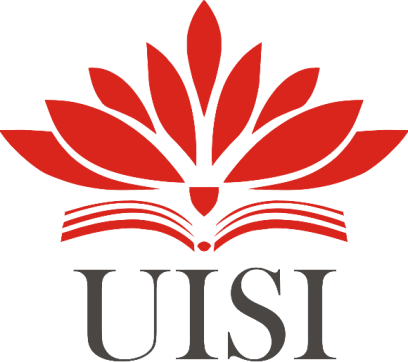 Disusun Oleh :Muhammad Sirojuddin Segaf 	(3021710021)Yakhya Miqdar Zulfikar		(3021710031)PROGRAM STUDI SISTEM INFORMASI UNIVERSITAS INTERNASIONAL SEMEN INDONESIAGRESIK 2021LAPORAN KERJA PRAKTIKIMPLEMENTASI ERP PADA PRODUKSI SARUNGALAT TENUN BUKAN MESIN (ATBM) PT BEHAESTEXDisusun Oleh :Muhammad Sirojuddin Segaf 	(3021710021)Yakhya Miqdar Zulfikar		(3021710031)PROGRAM STUDI SISTEM INFORMASI UNIVERSITAS INTERNASIONAL SEMEN INDONESIAGRESIK 2021LEMBAR PENGESAHANLAPORAN KERJA PRAKTIKDI PT BEHAESTEX,DIVISI INFORMASI DAN TEKNOLOGI(Periode : 03 Mei 2021 s.d 23 Juli 2021)Disusun Oleh:MUHAMMAD SIROJUDDIN SEGAF			(3021810021)YAKHYA MIQDAR ZULFIKAR				(3021810031)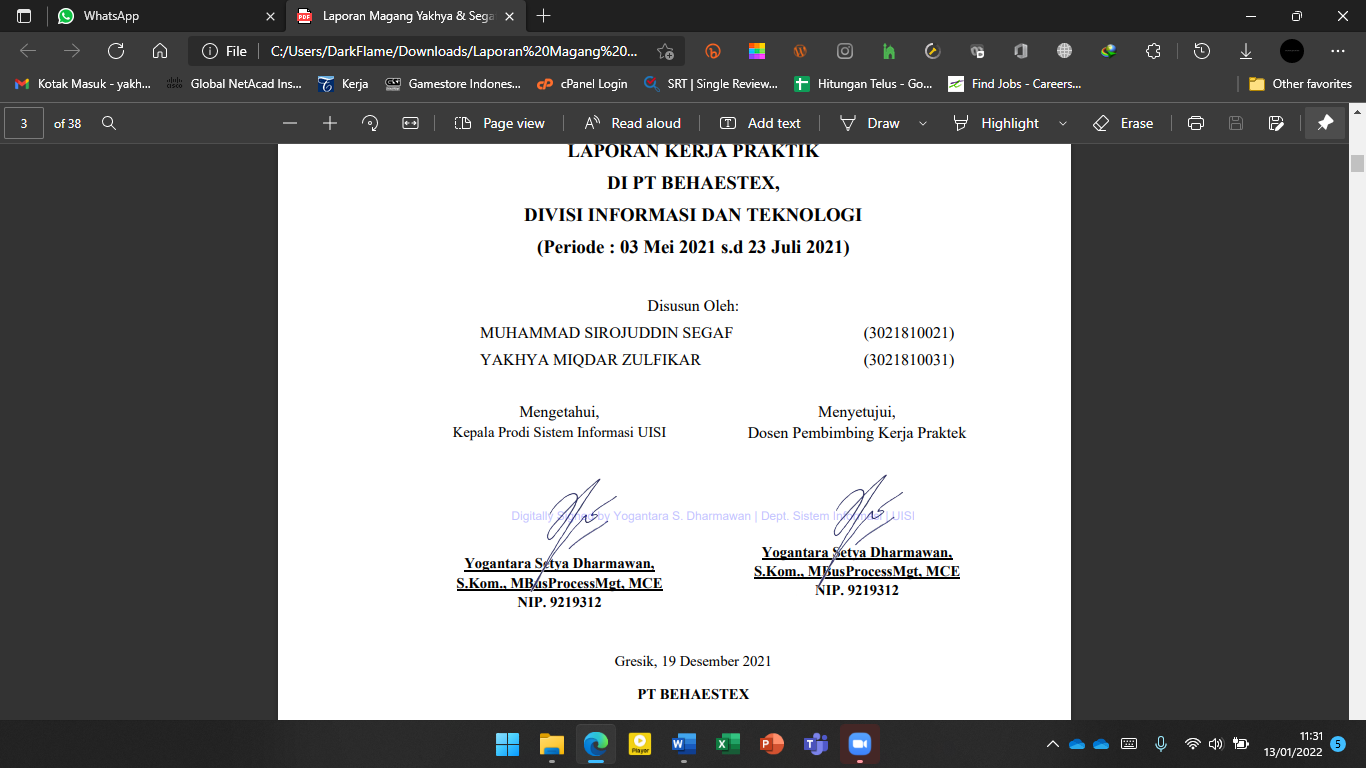 Gresik, 19 Desember 2021PT BEHAESTEXKATA PENGANTAR	Puji syukur saya panjatkan kepada Tuhan Yang Maha Esa, karena atas berkat dan rahmat-Nya, penulis dapat menyelesaikan laporan kerja praktik ini. Kerja praktik ini dilakukan dalam rangka memenuhi salah satu syarat untuk mencapai mata kuliah wajib pada program studi Sistem Informasi Fakultas Teknologi Informasi dan Kreatif Universitas Internasional Semen Indonesia. Penulis menyadari bahwa tanpa bantuan dan bimbingan dari berbagai pihak, mulai dari pelaksanaan kerja praktik sampai penyusunan laporan kerja praktik ini, sulit bagi penulis untuk menyelesaikan laporan kerja praktik ini. Oleh karena itu, penulis mengucapkan terima kasih kepada:Allah SWT, atas segala kemudahan yang diberikan pada penulis selama kegiatan kerja praktik hingga pengerjaan laporan;Bapak Prof. Dr. Ing. Ir. Herman Sasongko selaku Rektor Universitas Internasional Semen Indonesia;Bapak Yogantara Setya Dharmawan, S.Kom., M.busProcessMgt. selaku Kepala Program Studi Sistem Informasi dan Dosen Pembimbing dalam pelaksanaan kerja praktik;Bapak Sayiful Hidayat selaku Manajer Divisi IT PT Behaestex;Bapak Andik Nur Achmad selaku pembimbing lapangan di PT Behaestex atas kesediaannya dalam membimbing dan membantu penulis selama pelaksanaan kerja praktik;Rekan-rekan seperjuangan kerja praktik di PT Behaestex pada Periode Mei-Juli 2021 atas kerja samanya.Semoga laporan ini dapat memberikan manfaat dan informasi bagi penulis maupun orang yang telah membacanya. Penulis juga meminta maaf jika terdapat kata-kata yang kurang berkenan. Akhir kata, saya harap Tuhan Yang Maha Esa berkenan untuk membalas segala kebaikan semua pihak yang telah membantu.Gresik, 19 Desember 2021PenulisDAFTAR ISIDAFTAR GAMBARGambar 1 Logo PT Behaestex	6Gambar 2 Tampilan Sistem ERP XMOR	11Gambar 3 Struktur Organisasi Divisi IT PT Behaestex	12Gambar 4 Data Awal Sisa Tenun	14Gambar 5 Data Sisa Tenun	15Gambar 6 Data KIK Skir	15Gambar 7 Data Sisa WO Tenun	16Gambar 8 Data Stock Sarung Tenun	16Gambar 9 Data Tambahan Stock Sarung	17Gambar 10 Kegiatan Pengecekan dan Input Data Master	17Gambar 11 Pendampingan User	18Gambar 12 Data Doffing Error	19Gambar 13 Data Print Barcode Error	20Gambar 14 Data Error Naik Beam	20Gambar 15 Data Error KIK PU	21BAB I 
PENDAHULUANLatar BelakangPerkembangan teknologi informasi yang semakin bekembang secara cepat memiliki dampak yang cukup signifikan terhadap semua bidang sosial dan budaya. Terkhusus dalam bidang persaingan pelaku industri yang mengingkan perkembangan dalam proses bisnisnya dengan mengikuti perkembangan teknologi yang dapat mendukung proses bisnis menjadi lebih efisien dan berkembang. Maka dari itu setiap perusahaan juga memiliki standar serta proses rekrutmen terhadap tenaga kerja menjadi lebih selektif dan kompleks guna mendukung langkah perusahaan untuk menjadi lebih baik lagi. Dalam menghadapi keadaan yang sebelumnya sudah dikemukakan maka mahasiswa diharapkan dapat membekali dirinya dengan kemampuan yang mumpuni baik kemampuan softskill serta hardskill. Dimana mahasiswa dituntut untuk menguasai hal tersebut guna mempersiapkan diri dalam menghadapi dunia kerja. Kerja praktik atau biasa disebut dengan kegiatan kerja praktik merupakan sebuah kegiatan yang dilaksanakan dengan cara praktik atau bekerja dan terjun secara langsung ke lapangan atau langsung masuk kedalam sebuah perusahaan atau instansi guna belajar dan mencari ilmu secara langsung. Harapannya dalam program kerja praktik mahasiswa dapat belajar dan menerapkan ilmu yang telah dipelajari dalam bangku perkuliahan dan dapat mengetahui bagaimana dunia kerja di masa yang akan datang. Maka dari itu Universitas Internasional Semen Indonesia (UISI) sebagai perguruan tinggi dibawah naungan PT Semen Indonesia menginginkan lulusan yang memiliki kualitas serta kompetensi dan mampu bersaing dalam kerasnya dunia kerja mewajibkan mahasiswa untuk mengambil mata kuliah yaitu kerja praktik yang memiliki beban sebesar 2 (dua) SKS pada setiap mahasiswa.Berkaitan dengan hal yang telah dijelaskan kegiatan kerja praktik atau kerja praktik kami mengambil topik dalam bidang Enterprise Resource Planning (ERP) pada PT Behaestex Kabupaten Gresik. PT Behaestex sendiri memiliki software atau sistem ERP tersendiri yang diberi nama XMOR untuk mengatur dan mengontrol bidang produksi kain sarung menggunakan model produksi Alat Tenun Bukan Mesin (ATBM) yang memiliki berbagai divisi didalamnya.Pada unit produksi Alat Tenun Bukan Mesin (ATBM) permasalahan yang biasanya terjadi pada unit produksi tersebut adalah unit produksi terbagi pada beberapa tempat yang ada di Provinsi Jawa Timur, dengan keadaan yang seperti itu data yang ada pada setiap unit tidak sinkron dan proses penginputan datanya masih manual belum menggunakan sistem barcode yang saling terintegrasi. Selanjutnya untuk laporan dari data produksi harus menunggu satu minggu setelah data terekap. Oleh karena itu penerapan sistem Enterprise Resource Planning (ERP) guna mendukung serta mempermudah alur bisnis dari proses produksi kain sarung Alat Tenun Bukan Mesin (ATBM) yang dapat membuat data antara satu unit produksi dengan lainnya saling terintegrasi serta bisa terupdate secara realtime.Pengalaman yang kami dapatkan setelah melakukan kegiatan kerja praktik atau kerja praktik pada PT Behaestex ini memberikan pengalaman serta pengetahuan dan wawasan baru terkait dengan implementasi sistem Enteprise Resource Planning (ERP) yang disesuaikan pada kebutuhan industri PT Behaestex.Tujuan dan Manfaat Kerja PraktikTujuan dan manfaat kerja praktik di PT Behaestex Kabupaten Gresik akan dijelaskan dalam beberapa sub – bab berikut ini :TujuanTujuan kerja praktik pada PT Behaestex Kabupaten Gresik terbagi menjadi dua yaitu umum dan khusus : UmumMendapatkan peluang serta pengalaman bekerja secara langsung untuk dapat berlatih menangani permasalahan di tengah masyarakatMenerapkan ilmu yang telah dipelajari sebelumnya dan berkontribusi pada perusahaan secara langsung.Mempersiapkan dan meningkatkan kemampuan mahasiswa agar mampu bersaing dengan lulusan mahasiswa lain serta terampil dalam berkomunikasi dan bekerja dalam tim.KhususMenyelesaikan mata kuliah wajib dengan beban Satuan Kredit Semester (SKS) yang wajib ditempuh guna persyaratan akademis departemen Sistem Informasi Universitas Internasional Semen IndonesiaMengetahui proses pengimplementasian sistem Enterprise Resource Planning (ERP) serta menganalisa permasalahannyaMempelajari lebih dalam tentang teknologi dan sistem Enterprise Resource Planning (ERP) sesuai bidang yang sudah dipelajari dalam departemen Sistem Informasi Universitas Internasional Semen Indonesia.ManfaatManfaat dari pelaksanaan kerja praktik di PT Behaestex adalah sebagai berikut :Bagi Perguruan TinggiSebagai model pembelajaran merdeka belajar yang Terbukanya jaringan Kerjasama dengan instansi tempat kerja praktik antar akademis dalam lingkup teknologi informasiSebagai penilaian serta tolok ukur dalam persiapan mahasiswa untuk dilepas kedalam dunia kerja setelah lulus dari perguruan tinggiBagi PerusahaanSebagai sarana untuk menciptakan Kerjasama saling menguntungkan serta bermanfaat antara Universitas Internasional Semen Indonesia dengan instansi atau perusahaan tempat kerja praktik.Memanfaatkan para mahasiswa yang kerja praktik untuk membantu menyelesaikan tugas kantor serta kebutuhan pada divisi atau unit kerjaSebagai sarana untuk mendapatkan dan mengembangkan keilmuan baru dari kegiatan kerja praktik mahasiswaBagi MahasiswaMendapatkan pengalaman, keterampilan serta kemampuan yang dipelajari sesuai dengan bidang ilmu yang diambil.Mengetahui kondisi dunia kerja secara langsung dari mengatasi permasalahan hingga mencari solusi permasalahan tersebut.Dapat mengembangkan wawasan berfikir secara unggul, inovatid, sportif dan inspiratifMetodologi Pengumpulan DataMetdologi pengumpulan data yang dilakukan pada pelaksanaan kerja praktik adalah sebagai berikut :ObservasiDalam metode obeservasi atau pengamatan yang dilakukan pada kegiatan kerja praktik ini menggunakan metode partisipan yang mana peserta kerja praktik mendapatkan data dari praktek proses bisnis yang terjadi dengan terjun langsung pada proses bisnis produksi kain sarung Alat Tenun Bukan Mesin (ATBM). Serta sifat observasi yang sistematis dikarenakan dalam tahapannya berisikan faktor per kategori mulai dari masalah hingga penyelesaian masalah yang di observasi.Interview Pada metode interview atau wawancara ini dilakukan oleh peserta kerja praktik dengan pembimbing lapangan maupun beberapa staff yang ada pada perusahaan guna mendapatkan data sekunder terkait dengan permasalahan yang terjadi.Studi LiteraturStudi literatur  ini dilakukan dan dipdapatkan dari berbagai sumber antara lain buku, kajian serta beberapa literatur yang berkaitan dengan sistem Enterprise Resource Planning (ERP)Waktu dan Tempat Pelaksanaan Kerja PraktikWaktu	: 03 Mei – 23 Juli 2021Waktu kerja peserta kerja praktik adalah pada hari kerja PT Behaestex mulai dari hari senin sampai dengan jum’at ( 5 hari kerja dalam satu minggu )Jam kerja dan Jam Istirahat :Senin – Kamis 	: Pukul 07.30 sd. 16.30 WIB.Istirahat		: Pukul 12.00 sd. 13.00 WIB.Jum’at 			: Pukul 07.30 sd. 17.00 WIB.Istirahat		: Pukul 11.30 sd. 13.00 WIB.Libur			: Sabtu dan MingguLokasi	: PT Behaestex Jl. Mayjend Sungkono .14, Gresik, Jawa Timur 61123Nama Unit Kerja Tempat Pelaksanaan Kerja PraktikKerja praktik dilakukan di 		: PT Behaestex Kabupaten GresikDivisi					: Information and TechnologyBAB II 
PROFIL PT BEHAESTEXSejarah dan Perkembangan PT BEHAESTEX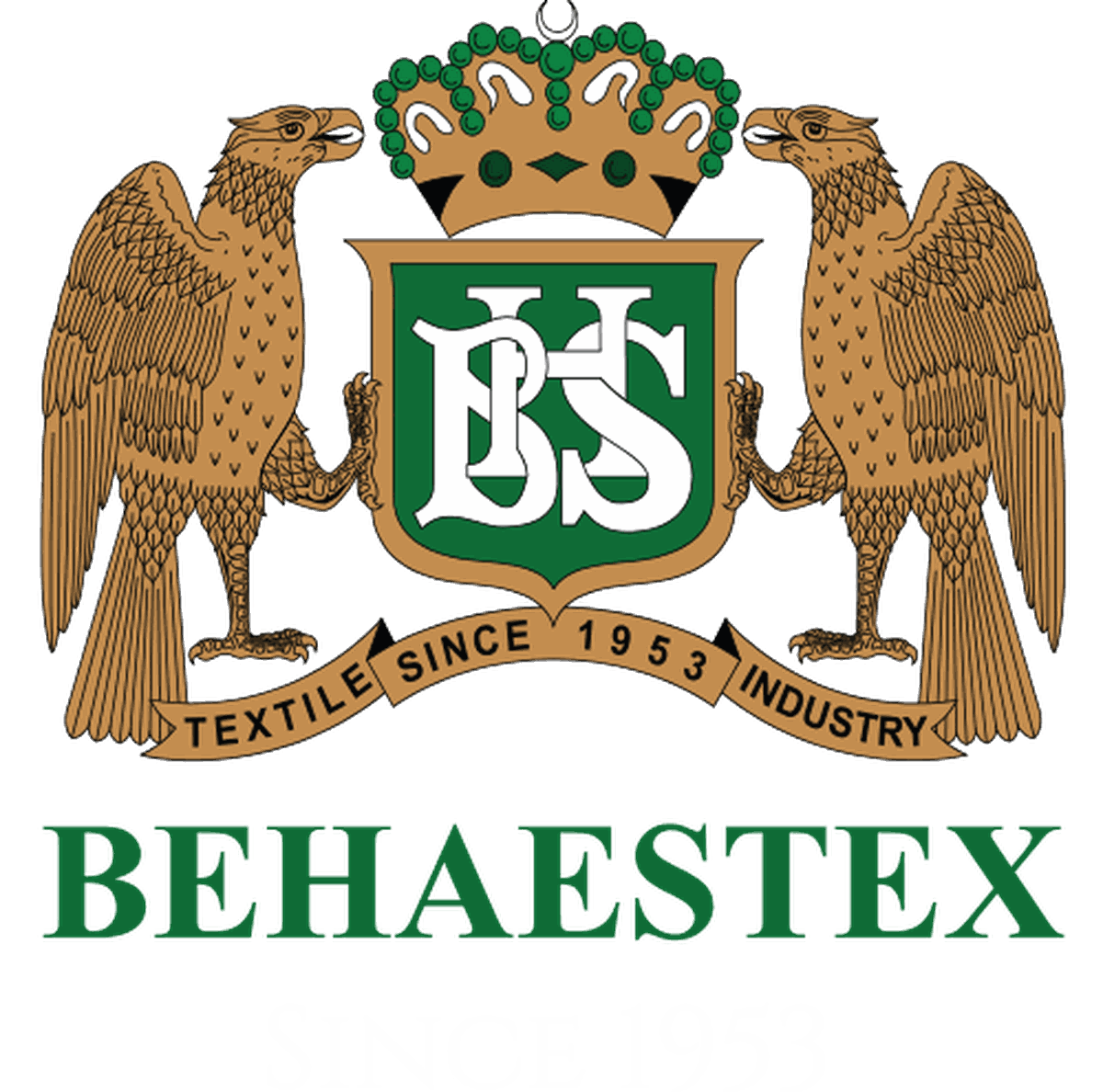            Gambar  Logo PT BehaestexPT Behaestex didirikan sekitar tahun 1953 oleh Bapak Abdurra’uf Bahasuan yang pada awalnya masih berupa perusahaan tekstil (Home Industry) dengan nama “Pertenunan BHS” di daerah Pulopacikan Gresik.  Pada waktu itu produk pertenunan BHS adalah meliputi fiber, sarung cotton mercerized, dan sutra yang menggunakan Alat Tenun Bukan Mesin (ATBM) dengan area pemasaran seluruh pulau Jawa serta ekspor ke Yaman dan Arab Saudi. Pada tahun 1970, melakukan perluasan unit produksi di Jl. Agus Salim (P1) dan ditahun 1978 mulai merintis untuk perluasan di Jl. Meyjen Sungkono 14 Gresik (P2) serta mulai beroperasi dengan menggunakan Alat Tenun Mesin (ATM) pada tahun 1981, dan berganti nama menjadi “BEHAES TEXTILE INDUSTRY”.Sekitar tahun 1993-1994 PT Behaestex melakukan pengembangan ke daerah Pandaan dan mulai memproduksi dengan mengatasnamakan PT Lautanama pada tahun 1995. Tanggal 30 Desember 1999 PT Behaestex melakukan perluasan di daerah Dungus (Gresik). Pada tahun 2000 PT Behaestex melakukan pengembangan ke Pekalongan tepatnya di daerah Kedungwuni serta Seruni pada 5 Agustus 2004 hingga tahun 2009. Pada tanggal 30 Juli 2003, PT Lautanama merger menjadi PT Behaestex hingga saat ini. PT Behaestex memiliki 4 pabrik yang masih aktif yang bertempat di Jl. Agus Salim dan Jombang  dengan produksi menggunakan Alat Tenun Bukan Mesin (ATBM). Pabrik di Pandaan bertempat di Jl. Gunung Gangsir dan di Pelakongan dengan produksi menggunakan Alat Tenun Mesin (ATM). Hingga saat ini untuk pendistribusian dari PT Behaestex telah mencakup seluruh Indonesia dan berbagai negara ASEAN, Timur Tengah, Afrika dan belahan dunia lainnya dengan produk tekstil yang popular dengan merk BHS dan ATLAS.Visi dan Misi PT BehaestexVisiVisi dari PT Behaestex adalah “Menjadi perusahaan tekstil dan busana muslim berkualitas berskala global” MisiMisi dari PT Behaestex adalah sebagai berikut :Melestarikan dan mengembangkan produk tekstil tradisional, yang berciri dan berkarakter khas budaya IndonesiaTerdepan dalam berinovasi untuk menciptakan produk dengan kualitas terbaik yang diterima secara globalMengembangkan bisnis secara berkelanjutan demi kemaslahatan seluruh stakeholderLokasi PT BehaestexJl. Mayjend Sungkono No.14, Rw.1, Kebonpoh, Segoromadu, Kec. Kebomas, Kabupaten Gresik, Jawa Timur 61123Struktur PerusahaanBerikut merupakan struktur organisasi pada perusahaan PT Behaestex :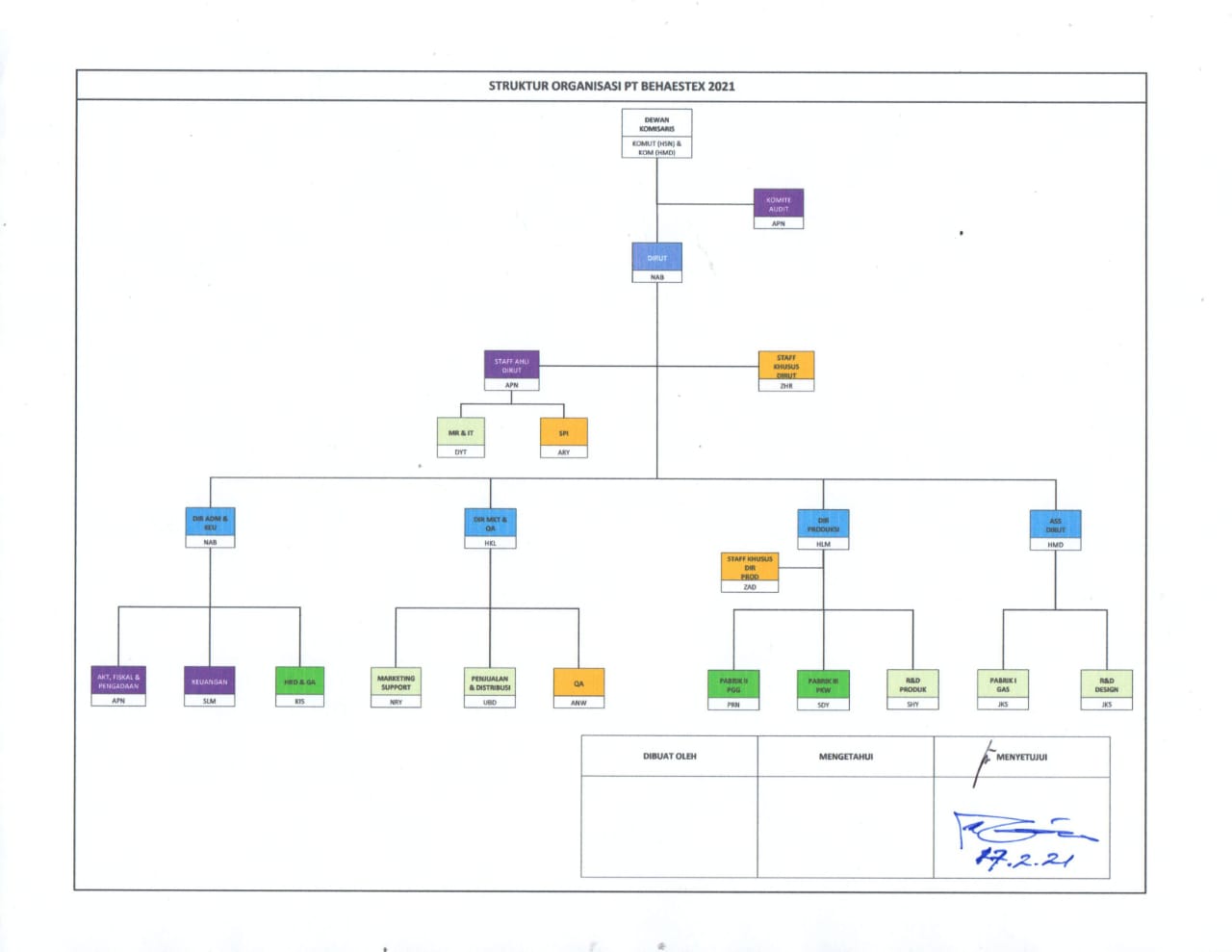 Tugas dan wewenang dari bagian Divisi IT PT Behaestex sebagai berikut :Manajer ITBertanggung jawab terhadap seluruh layanan IT baik itu infrastruktur maupun perangkat lunak guna menunjang proses bisnis PT Behaestex.Kepala Seksi (Kasi) Network dan HardwareMerancang serta menyusun kegiatan dari Seksi Network da Hardware Kepala Seksi (Kasi) SoftwareMerancang serta Menyusun seluruh kegiatan Sesksi Software, serta melakukan pengembangan terhadap Program SIM, melaksanakan monitoring, evaluasi, dan pelaporan dari pelaksanaan kegiatan Program SIM.
Produk PT Behaestex2.5.1 BHSSarung BHS merupakan warisan hasanah budaya nusantara yang dihasilkan dari helai benang berkualitas. Ditenun oleh tangan terampil yang berpengalaman puluhan tahun yang menghasilkan karya seni bernilai tinggi. Menghadirkan keberagaman dan keunikan motif dari menghasilkan motif dari perpaduan corak dan warna, sehingga tercipta karya budaya yang membanggakan. Hal ini yang membuat sarung BHS menjadi salah satu ikon budaya bangsa Indonesia.ATLASSarung Atlas dihasilkan melalui proses teknologi mutakhir. Dirancang oleh tenaga ahli professional di bidangnya. Perpaduan seni dan teknologi menjadikan produk – produk yang dihasilkan berkualitas terbaik. Keragaman varian serta keindahan motif dan warna tersusun anggun dalam setiap produk yang dihasilkan.BAB III 
TINJAUAN PUSTAKAEnterprise Resource Planning (ERP)Enterprise Resource Planning (ERP) adalah sistem perusahaan yang meliputi semua fungsi yang terdpat pada perusahaan yang didorong oleh beberapa modul software  yang saling terintegrasi untuk mendukung proses bisnis internal dalam perusahaan .Pada PT Behaestex telah menerapkan sistem ERP yang dikustomisasi dengan kebutuhan perusahaan menggunakan ERP XMOR yang dikembangkan oleh PT Suryadata Infokreasi. Pada sistem ERP yang digunakan untuk membantu proses penginputan data produksi Alat Tenun Bukan Mesin (ATBM) yang sebelumnya masih menggunakan proses entry secara manual yang kini sudah dimudahkan dengan penerapan sistem ERP.ImplementasiImplementasi merupakan suatu tindakan serta pelaksanaan dari sebuah rencana yang sudah matang dan terperinci dan dilakukan pada saat rencana tersebut sudah dianggap sempurna dan bermuara pada aktivitas serta tindakan dan mekanisme suatu sistem. Dalam tahapan implementasi ERP produksi ATBM memiliki beberapa tahapan yang mulai dari pengecekan dan penginputan master data , pendampingan user serta penanganan error pada saat implementasi sistem ERP.XMORXmor adalah sistem Enterprise Resource Planning (ERP) yang berbasis website yang memiliki desain spesifiki sangat kompleks serta dapat melakukan kostumisasi serta dapat memenuhi kebutuhan perusahaan khususnya dalam perusahaan garment dan ritel apparel. Software ini dapat dijalankan dalam sistem operasi berbasi Windows, Linux maupun Mac OS.Pada sistem XMOR modul yang digunakan ada beberapa modul yang disediakan mulai dari modul purchasing,inventory sales, dan production dimana modulnya telah dikustomisasi dan disesuaikan dengan kebutuhan PT Behaestex. Tampilan sistem ERP dapat dilihat pada gambar 3.1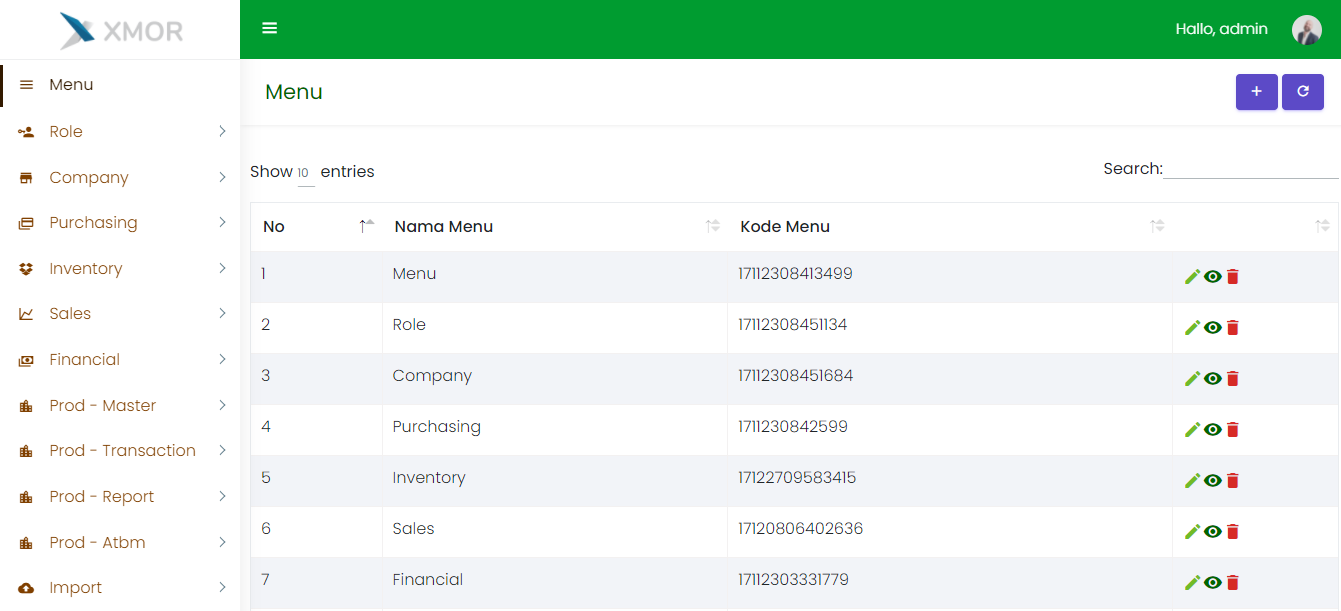 Alat Tenun Bukan Mesin (ATBM)Alat Tenun Bukan Mesin (ATBM) merupakan sebuah alat tenun yang digunakan untuk membuat kain yang bersifat tradisional dan memiliki karakteristik berbentuk anyaman benang dan dioperasikan oleh seseorang yang biasa disebut penenun.Pada penerapannya proses produksi sarung yang cukup berkualitas menggunakan alat tenun bukan mesin yang ditenun oleh penenun yang sudah berpengalaman dalam bidangnya melalui beberapa tahapan mulai dari skir kain hingga tahapan penenunan sarung.BAB IV 
PEMBAHASAN Struktur Organisasi Unit KerjaBerikut merupakan struktur organisasi unit kerja divisi IT pada PT Behaestex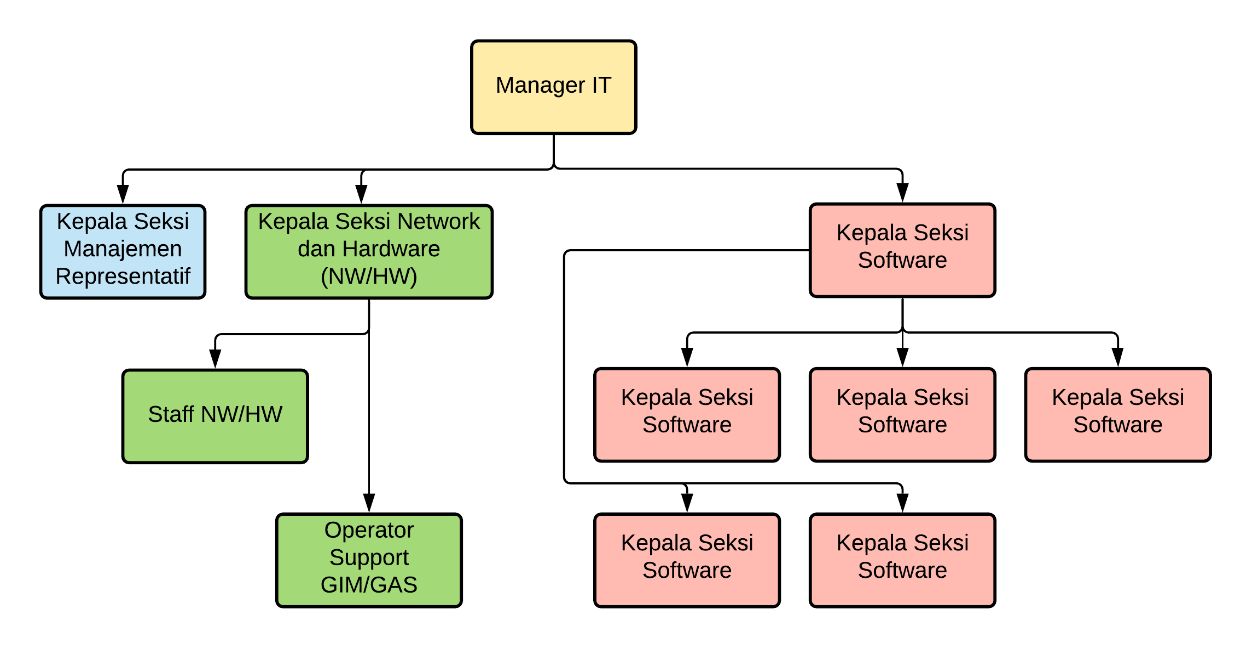 Gambar  Struktur Organisasi Divisi IT PT BehaestexTugas Unit KerjaBerikut tugas-tugas dari Bagian Seksi Software :Pengembangan infrastruktur IT.Pengembangan dashboard dan operasional SW.Menangani error pada dashboard dan operasional SW serta melakukan perawatan terkait infrastruktur IT yang tersedia.Implementasi ERP serta melakukan monitoring terkait implementasi sistem tersebut.Penjelasan Singkat Tentang Unit KerjaSeksi software terdiri dari Kepala Seksi, Staff Programmer dan Operator Support dengan tanggung jawab sebagai berikut : Ketua Seksi bertanggung jawab untuk menyusuk kegiatan seksi software serta melakukan monitoring terhadap kinerja seksi.Staff Programmer bertugas melakukan pengembangan, penanganan error & perawatan terkait operasional software serta infrastruktur IT.Operator Support bertugas menangani permasalahan IT yang berada dilokasi produksi Pandaan dan Pekalongan.Staff Intern atau Mahasiswa Kerja praktik dari Universitas Internasional Semen Indonesia  masuk di dalam naungan seksi software dan di bawah bimbingan oleh Kepala Seksi Software.Tugas KhususTugas khusus yang diberikan oleh Seksi Software Divisi IT untuk Staff Kerja praktik adalah : Membantu pengimplementasian sistem ERP produksi Alat Tenun Bukan Mesin (ATBM) mulai dari pengecekan & memasukkan data ke dalam sistem ERP, serta pendampingan user dalam penggunaan sistem ERP. Latar Belakang Masalah dan PembahasanLatar belakang permasalahan dari tugas khusus pengimplementasian sistem ERP produksi Alat Tenun Bukan Mesin (ATBM) adalah lambatnya rekapitulasi data produksi yang harus menunggu waktu selama tujuh hari baru bisa mengetahui hasil rekapitulasi dikarenakan pengumpulan datanya secara manual, dengan pengimplementasian sistem ERP diharapkan mendukung serta mempermudah alur bisnis dari proses produksi kain sarung Alat Tenun Bukan Mesin (ATBM) yang dapat membuat data antara satu unit produksi dengan lainnya saling terintegrasi serta bisa terupdate secara realtime. Enterprise Resource Planning (ERP) sendiri merupakan sistem perusahaan yang meliputi semua fungsi yang terdapat pada perusahaan yang didorong oleh beberapa modul software  yang saling terintegrasi untuk mendukung proses bisnis internal dalam perusahaan. PT Behaestex  telah menerapkan sistem ERP yang dikustomisasi dengan kebutuhan perusahaan menggunakan ERP XMOR yang dikembangkan oleh PT Suryadata Infokreasi.Dalam implementasi ERP produksi Alat Tenun Bukan Mesin (ATBM) memiliki beberapa tahapan. Berikut tahapan dalam implementasinya :Pengecekan dan penginputkan master data.Pendampingan user.Penanganan error sistem ERP.Pengecekan dan Penginputan Master DataSalah satu tugas khusus dalam implementasi sistem ERP PT Behaestex adalah melakukan pengecekan seluruh data yang akan dijadikan data master sistem ERP. Setelah data dilakukan pengecekan maka dilakukan penginputan data ke dalam sistem ERP agar bisa segera digunakan dalam proses bisnis. Berikut data yang dilakukan pengecekan dan penginputan :Data awal sisa tenun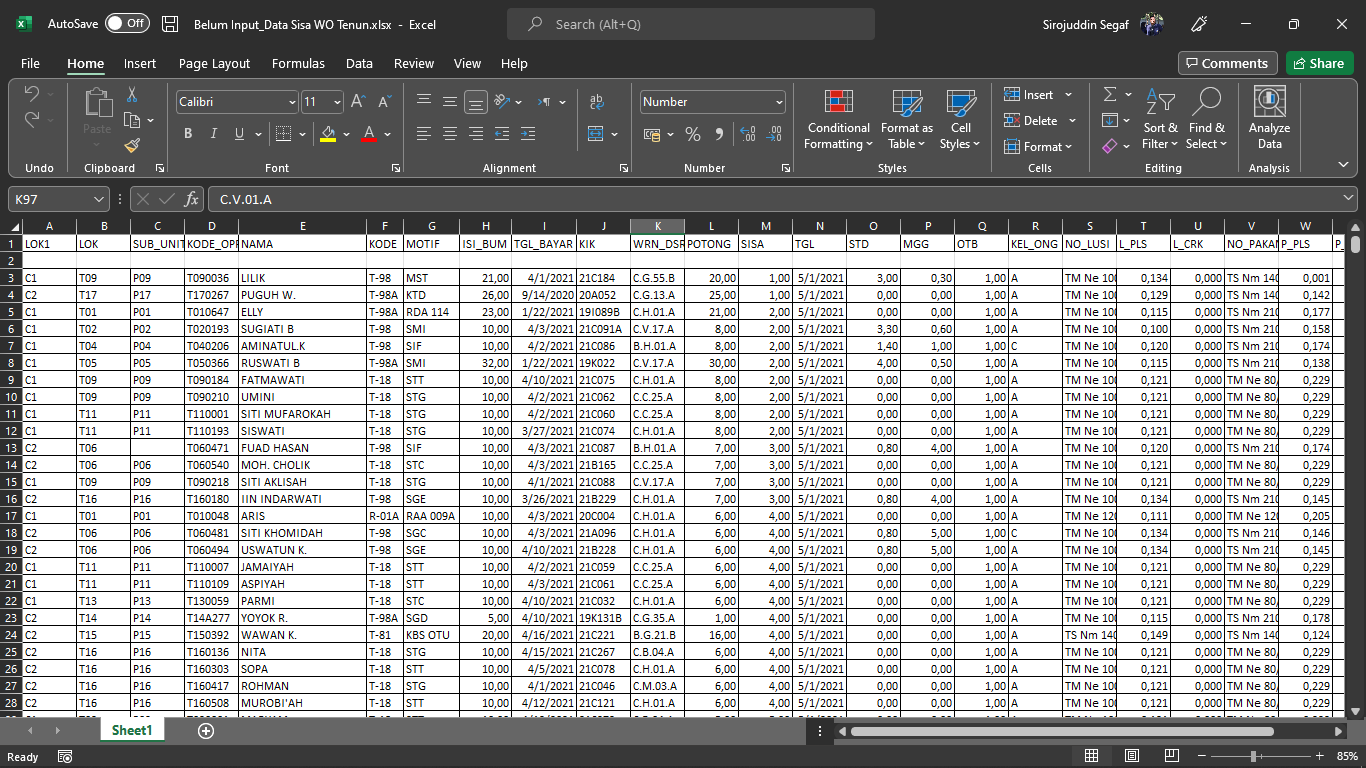 Gambar  Data Awal Sisa TenunData sisa tenun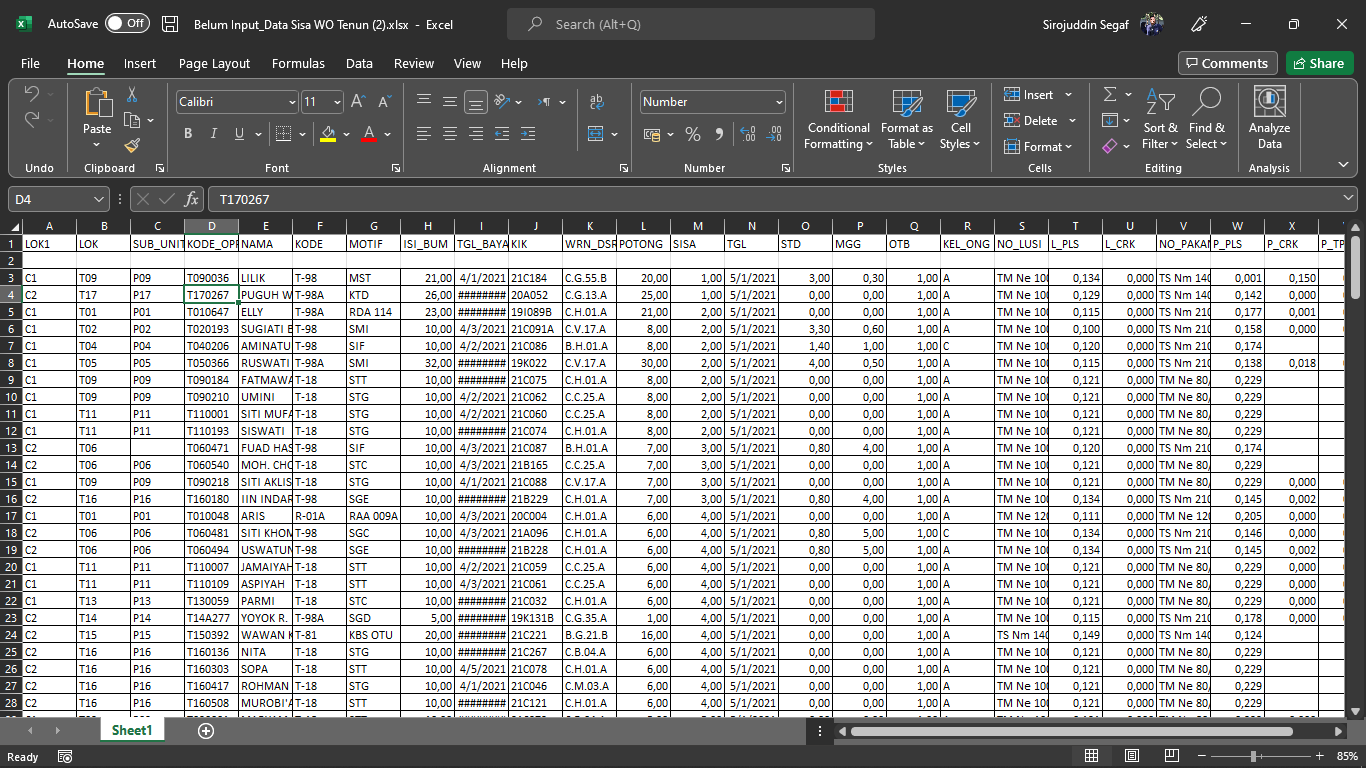 Gambar  Data Sisa TenunData KIK skir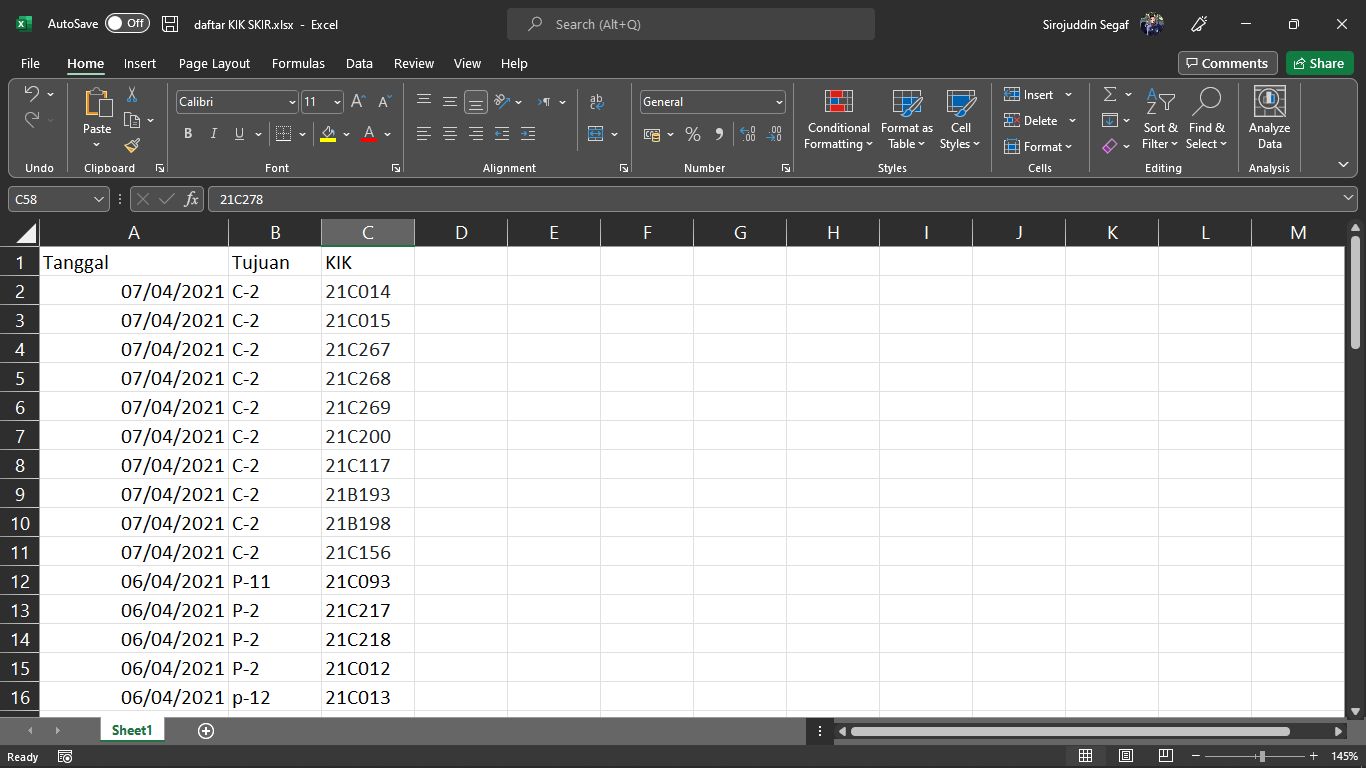                   Gambar  Data KIK SkirData sisa WO tenun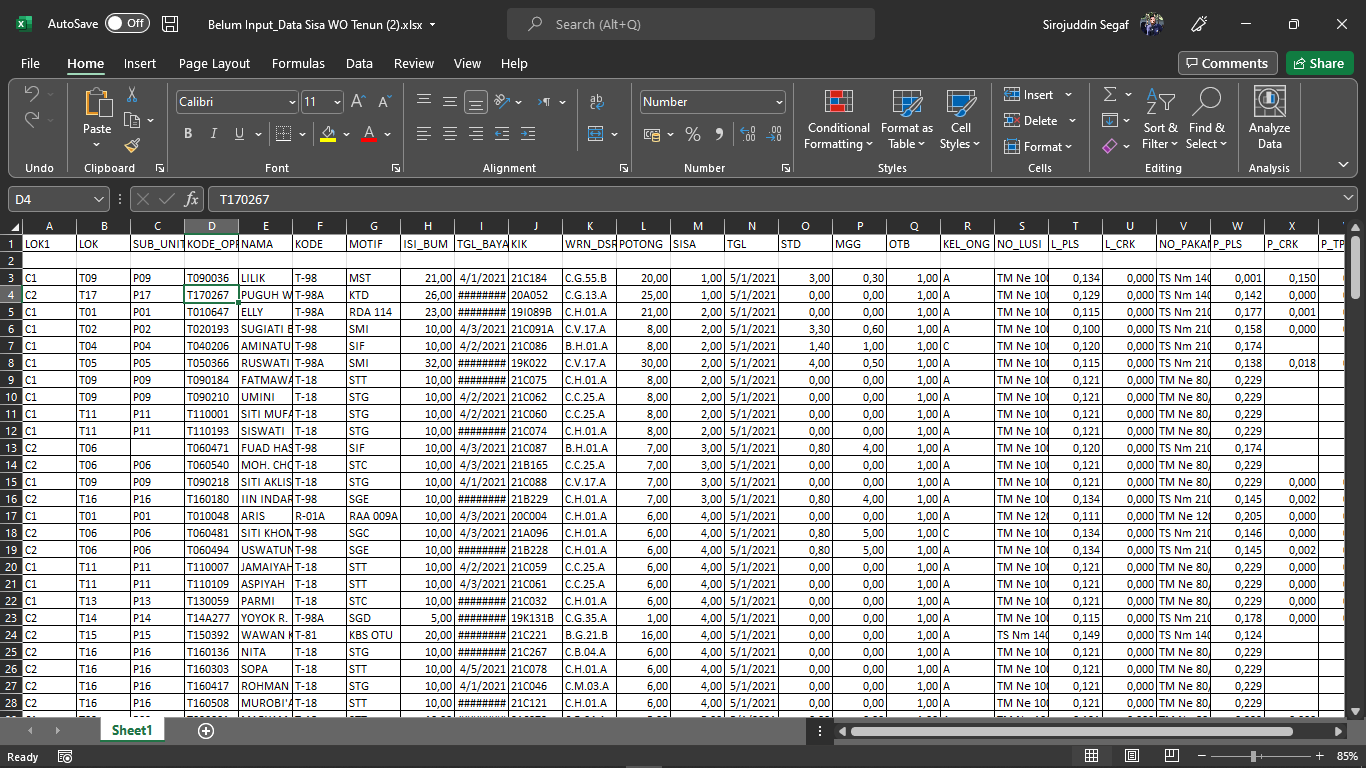 Gambar  Data Sisa WO TenunData stock sarung tenun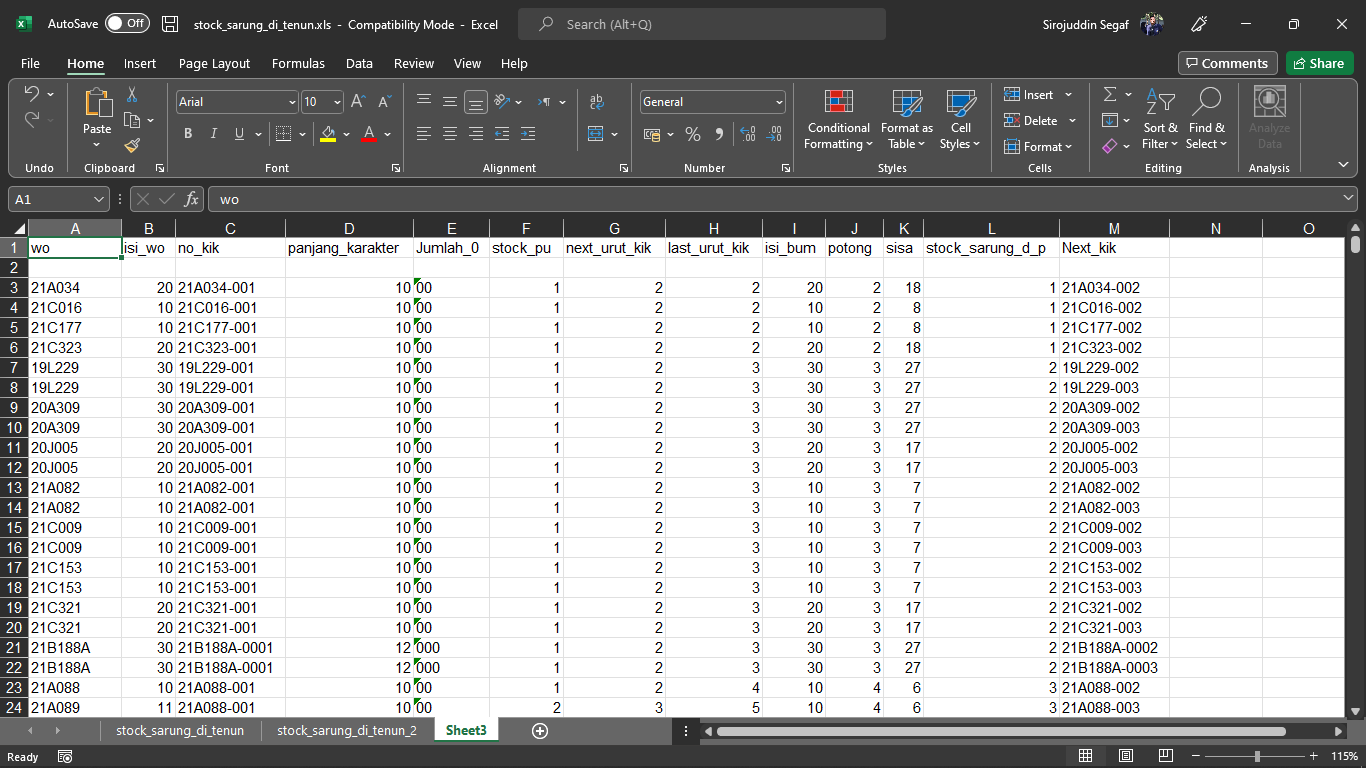 Gambar  Data Stock Sarung TenunData tambahan stock sarung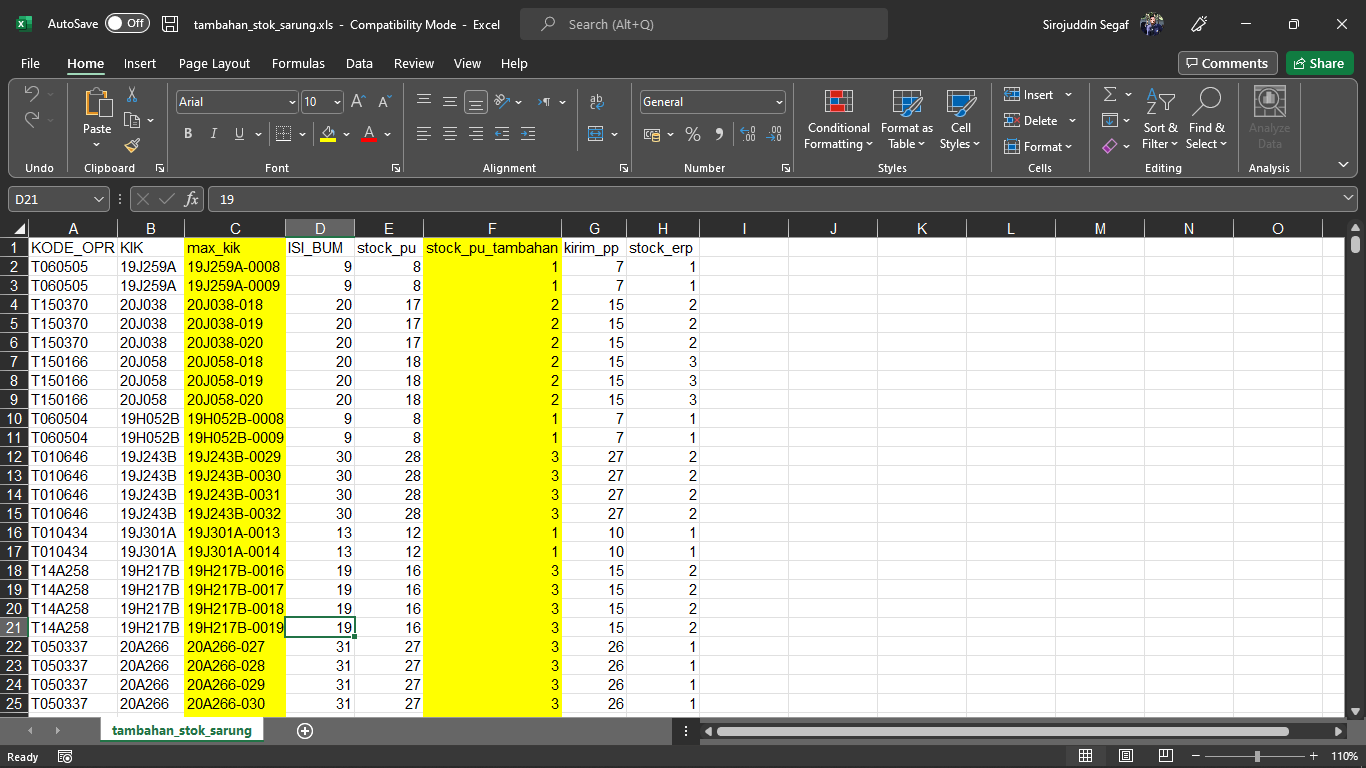 Gambar  Data Tambahan Stock Sarung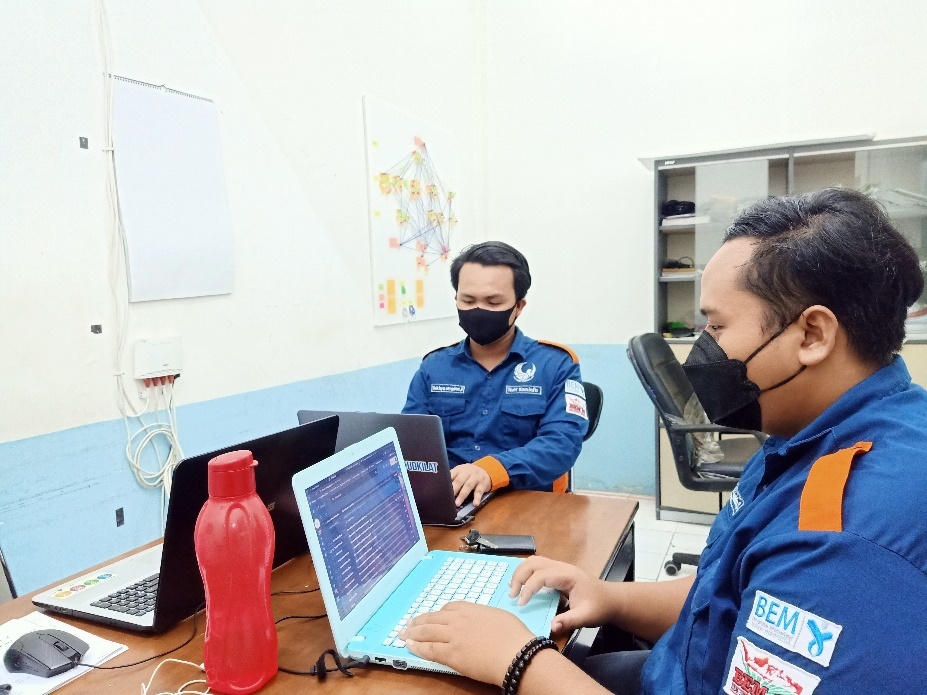 Gambar  Kegiatan Pengecekan dan Input Data MasterPendampingan UserPendampingan User dilakukan pada awal mulai implementasi sistem ERP. User yang diberikan pendampingan dalam penggunaan layanan sistem ERP adalah operator produksi dan operator pengecekan kualitas. Untuk operator produksi sendiri ada didua tempat yaitu pabrik di Jl. Agus Salim dan Jombang, sedangkan untuk operator pengecekan kualitas berada di pabrik Jl. Agus Salim. Kegiatan pendampingan sendiri adalah membantu operator ketika mengalami kendala dalam pengguaan sistem serta mencatat seluruh data error ketika dilakukan penginputan data. 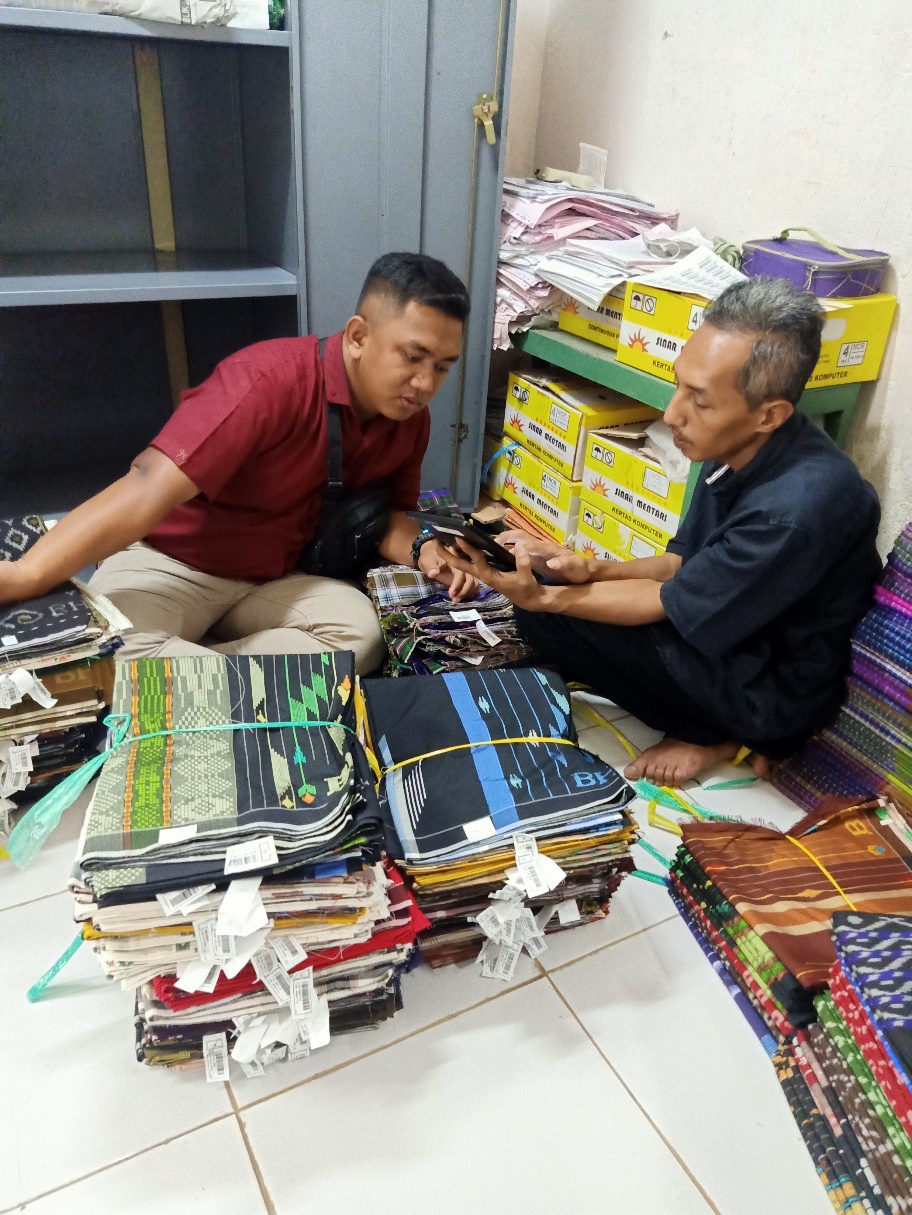 Gambar  Pendampingan UserPenanganan Error Sistem ERPPenanganan Error yang tejadi dalam implementasi ERP dilakukan secara berkala mulai dari awal dimana dimulainya sistem digunakan untuk proses bisnis produksi sarung ATBM. Proses penanganannya dilakukan dengan pelaporan oleh user kepada staff IT melalui layanan HelpDesk milik PT Behaestex. Setelah dilakukan pelaporan operator dari HelpDesk akan meneruskan laporan error kepada staff IT yang bertanggung jawab dalam pengembangan sistem ERP, setelah itu maka dilakukan perbaikan error sistem oleh staff IT hingga sistem berjalan dengan sesuai proses bisnis yang seharusnya. Selain melalui website HelpDesk pelaporan error bisa melalui group WhatsApp yang telah disediakan. Error yang sering terjadi adalah tidak munculnya data master ketika dilakukan penginputan dan data yang ditampilkan tidak sesuai. Berikut data error yang dilakukan penanganan :Data doffing error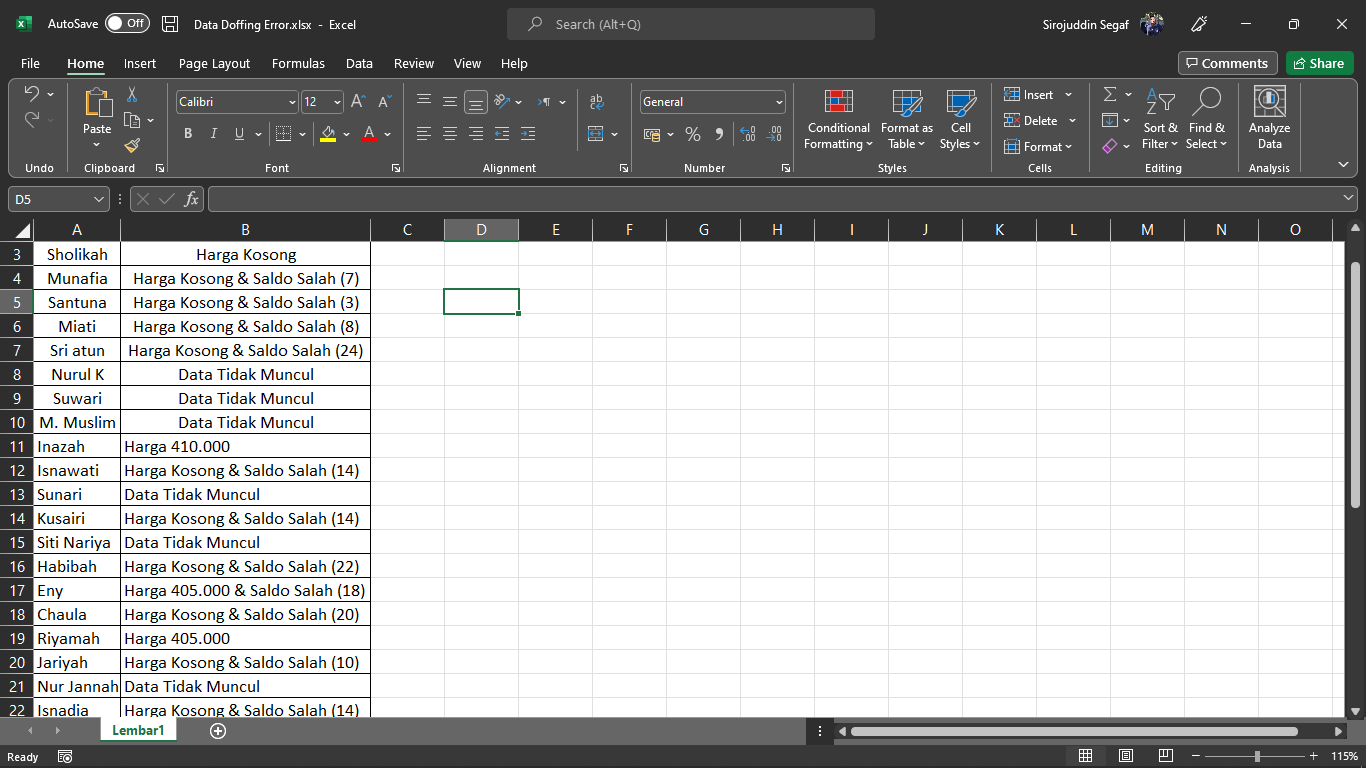 Gambar  Data Doffing ErrorData print barcode error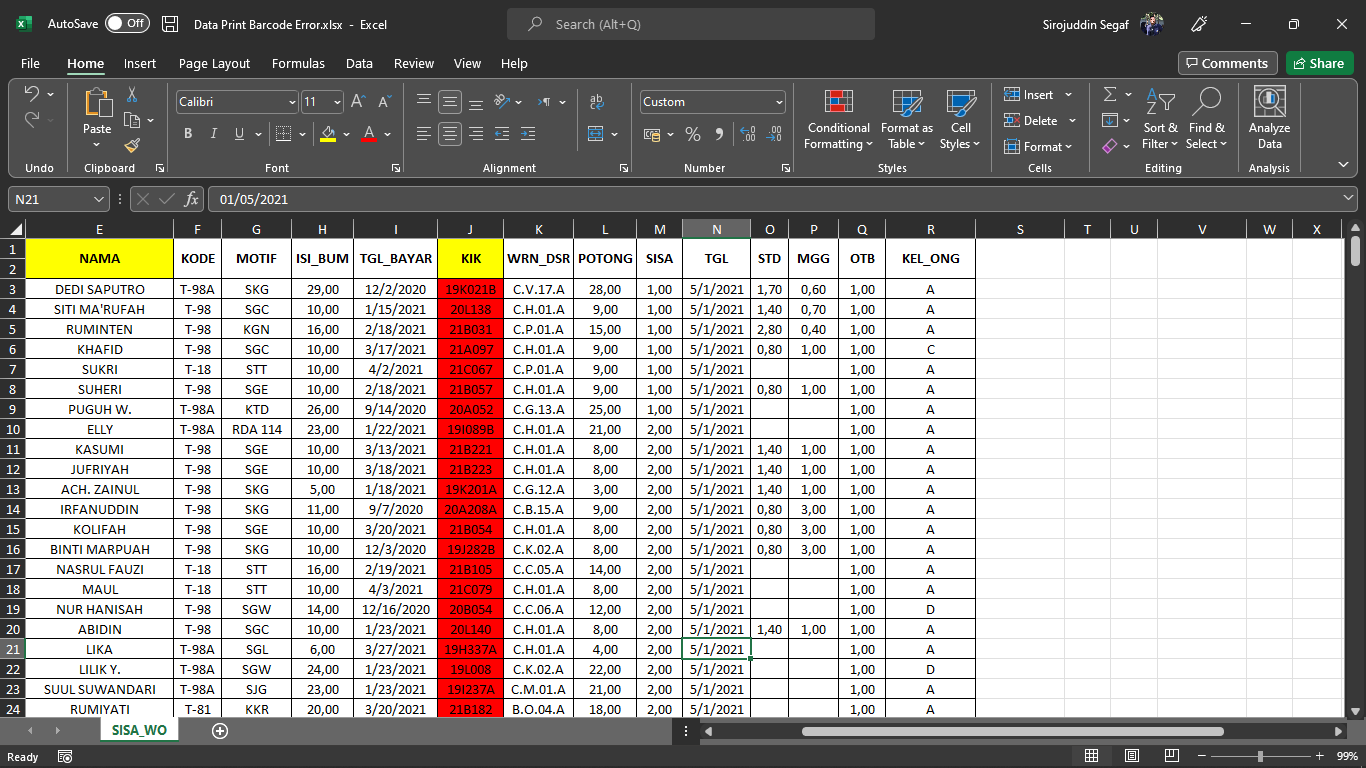 Gambar  Data Print Barcode ErrorData error naik beam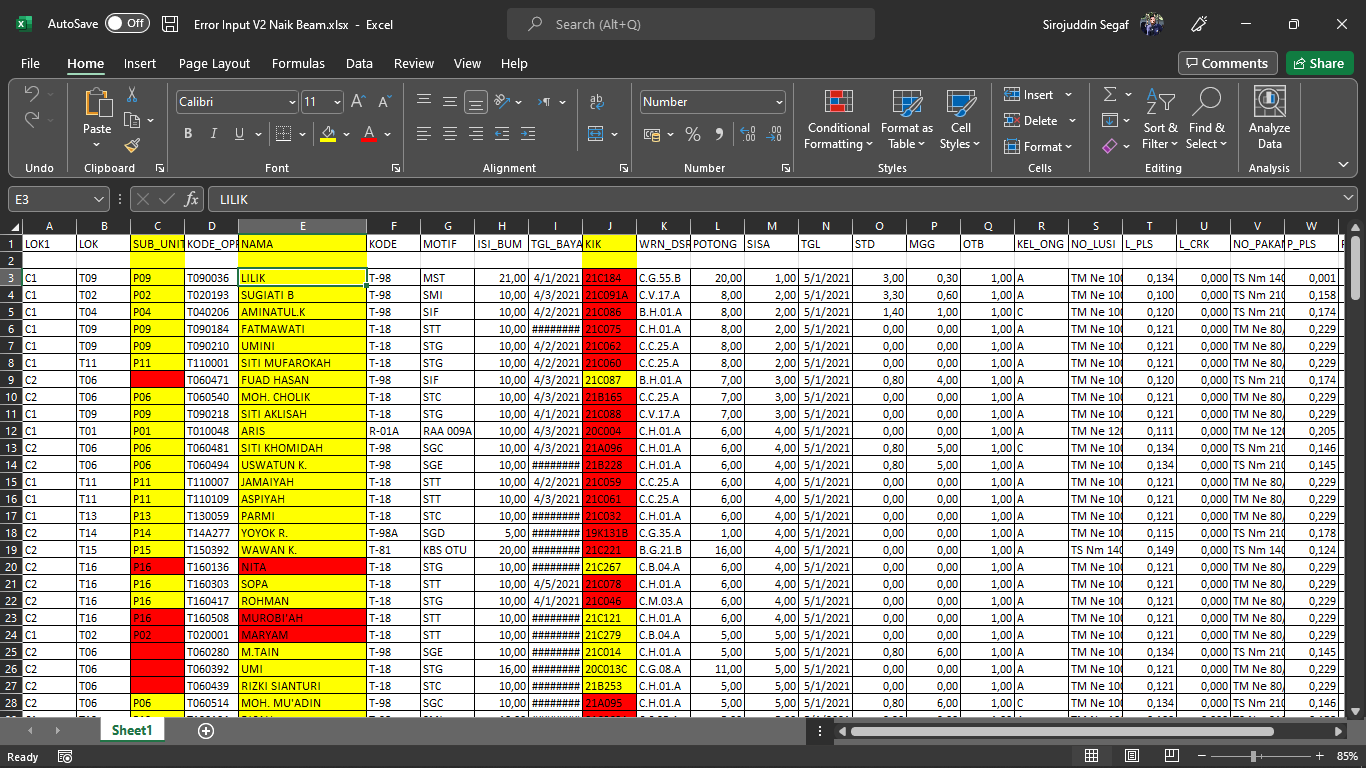 Gambar  Data Error Naik BeamData error KIK PU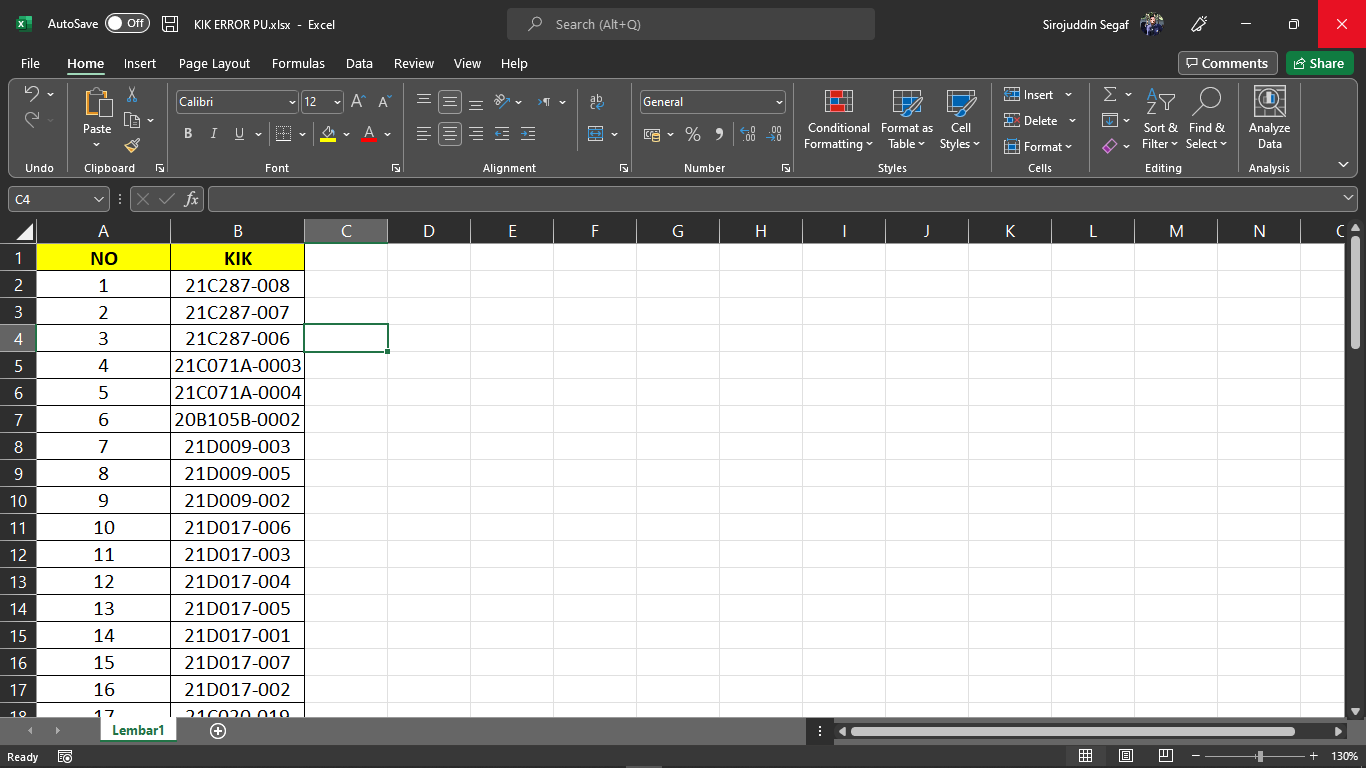 Gambar  Data Error KIK PUKegiatan Kerja PraktikKegiatan kerja praktik selama 2 bulan di PT Behaestex terbagi menjadi 2 kegiatan yaitu :Kegiatan UtamaKegiatan utama terdiri dari tugas khusus dalam implementasi ERP Produksi ATBM yang terdiri dari :Pengecekan dan penginputkan master data.Pendampingan user.Penanganan error sistem ERP.Kegiatan TambahanKegiatan tambahan dalam kerja praktik di PT Behaestex terdiri dari Membantu dalam pelaksanaan manajemen invetaris dengan membantu pengumpulan data inventaris dari PT BehaestexMembuat PowerPoint presentasi performa mesin tenunMembuat Guidebook website XMOR ERP Produksi Sarung ATBM.BAB V 
PENUTUP5.1	KesimpulanKerja praktik dilakukan dalam jangka waktu kurang lebih dua bulan dengan rincian fokus kerja utama yaitu terkait dengan implementasi sistem ERP dengan rincian kerja yaitu pemeriksaan serta penginputan master data produksi sarung dengan ATBM (Alat tenun Bukan Mesin), serta penanganan eror dalam sistem erp dan pendampingan user dalam implementasi sistem ERP hingga sistem ERP dapat berjalan dengan baik.Kegiatan selama dua bulan dirasa cukup untuk mempelajari bagaimana sistem kerja serta pengimplementasian sistem ERP dalam perusahaan.Ditemukan kesulitan pada awal kegiatan dikarenakan peserta cukup asing dengan istilah yang dipakai dalam modul sistem ERP serta istilah dalam penyebutan barang perusahaan.SaranMelakukan pemantauan secara berkala terhadap sistem ERP yang telah berjalan agar ketika ada permasalahan maupun ada ketidak sinkronan data tetap teropantau dan segera bisa teratasi.Adanya pendampingan terhadap user pada setiap cabang pabrik serta dilakukan pelatihan yang lebih intens untuk kemajuan sumber daya manusia.DAFTAR PUSTAKALAMPIRANLampiran  Surat Panggilan Kerja Praktik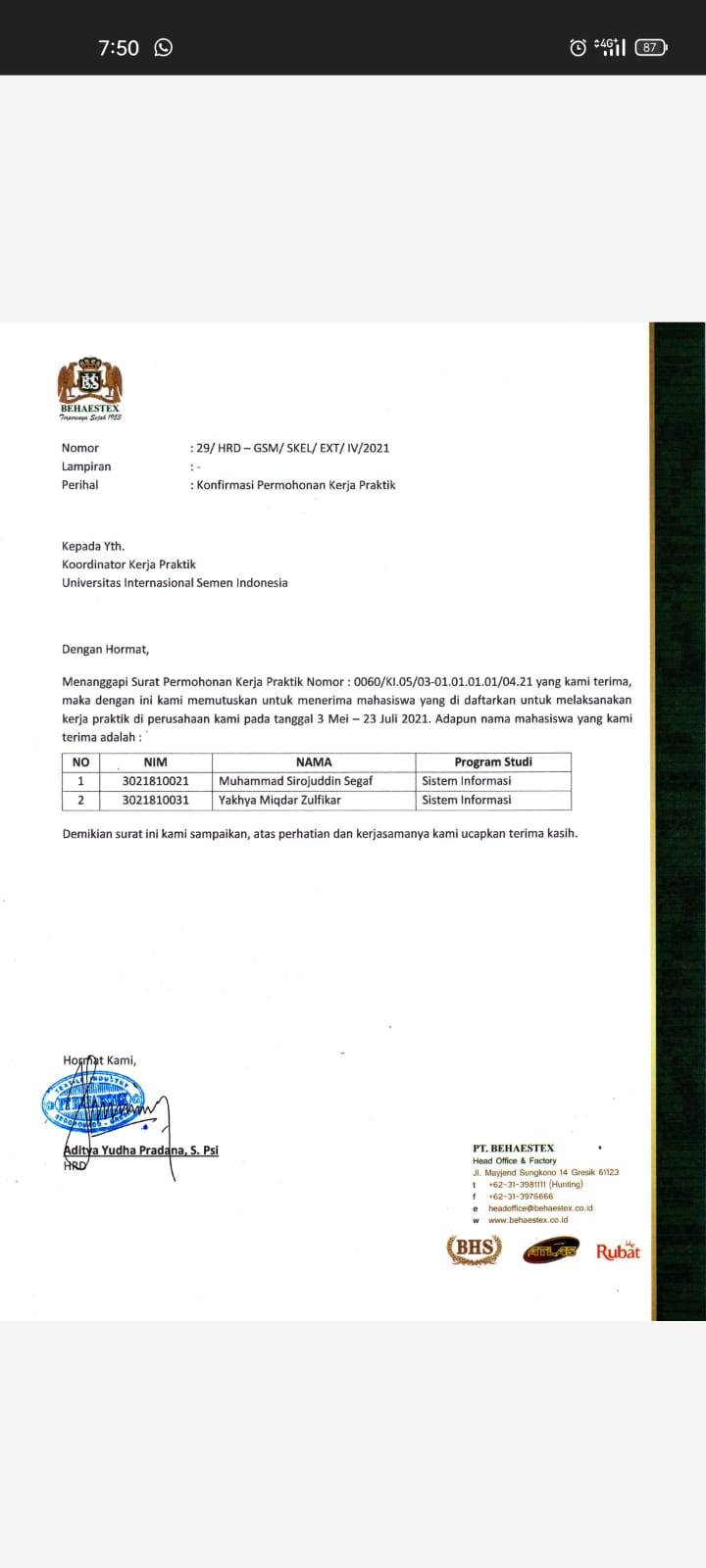 Lampiran  Surat Selesai Kerja Praktik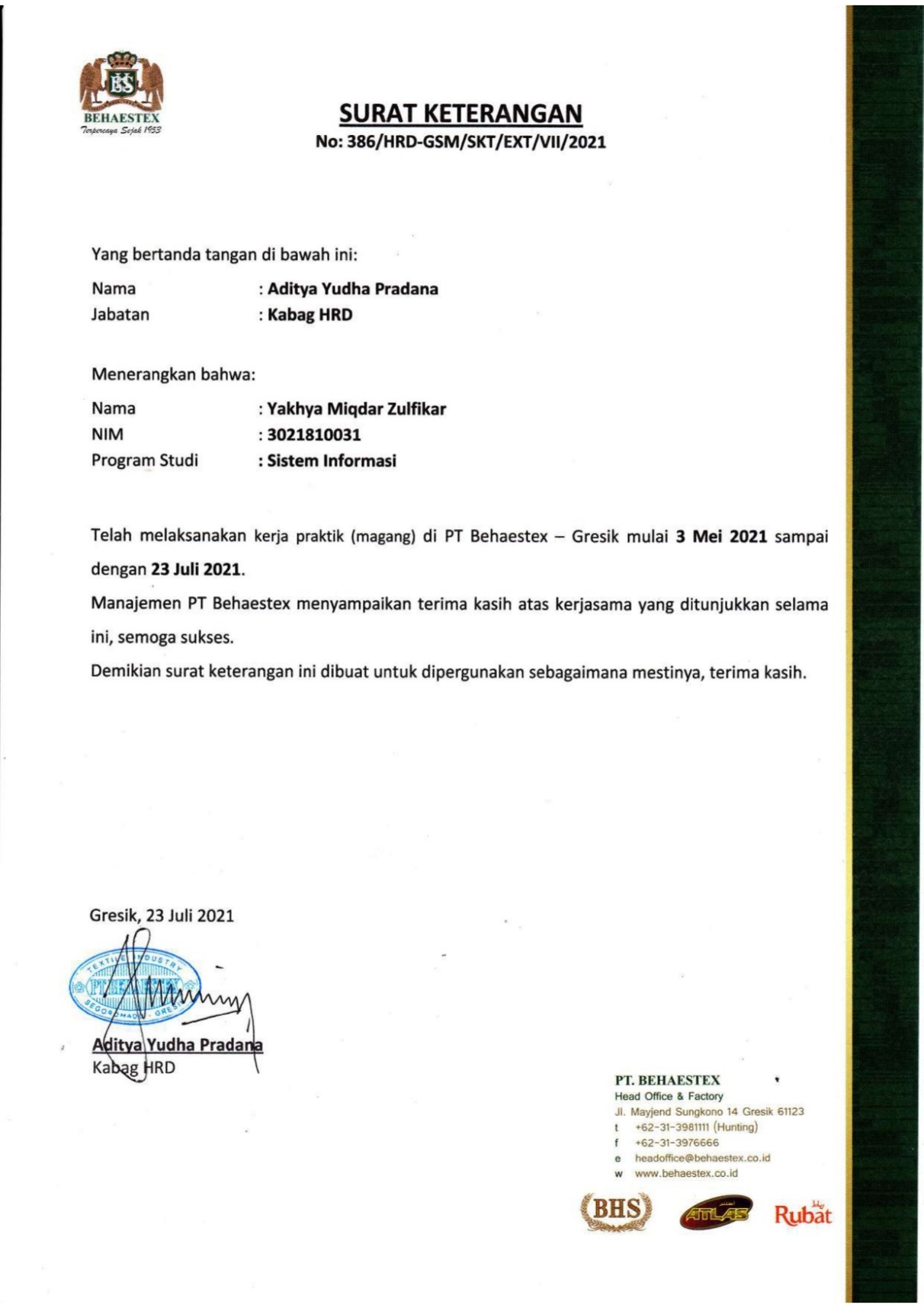 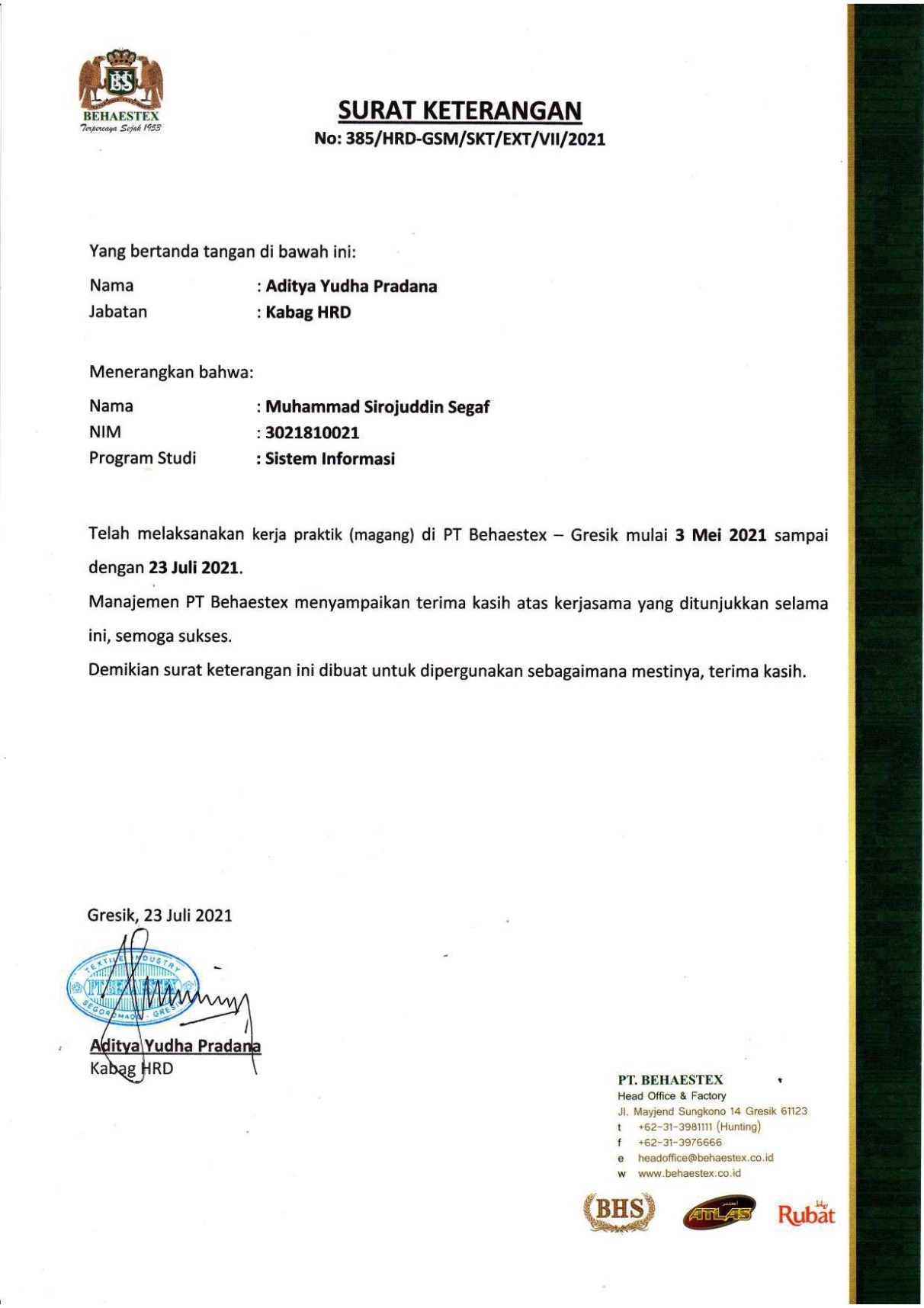 Lampiran  Lembar Kehadiran Kerja Praktik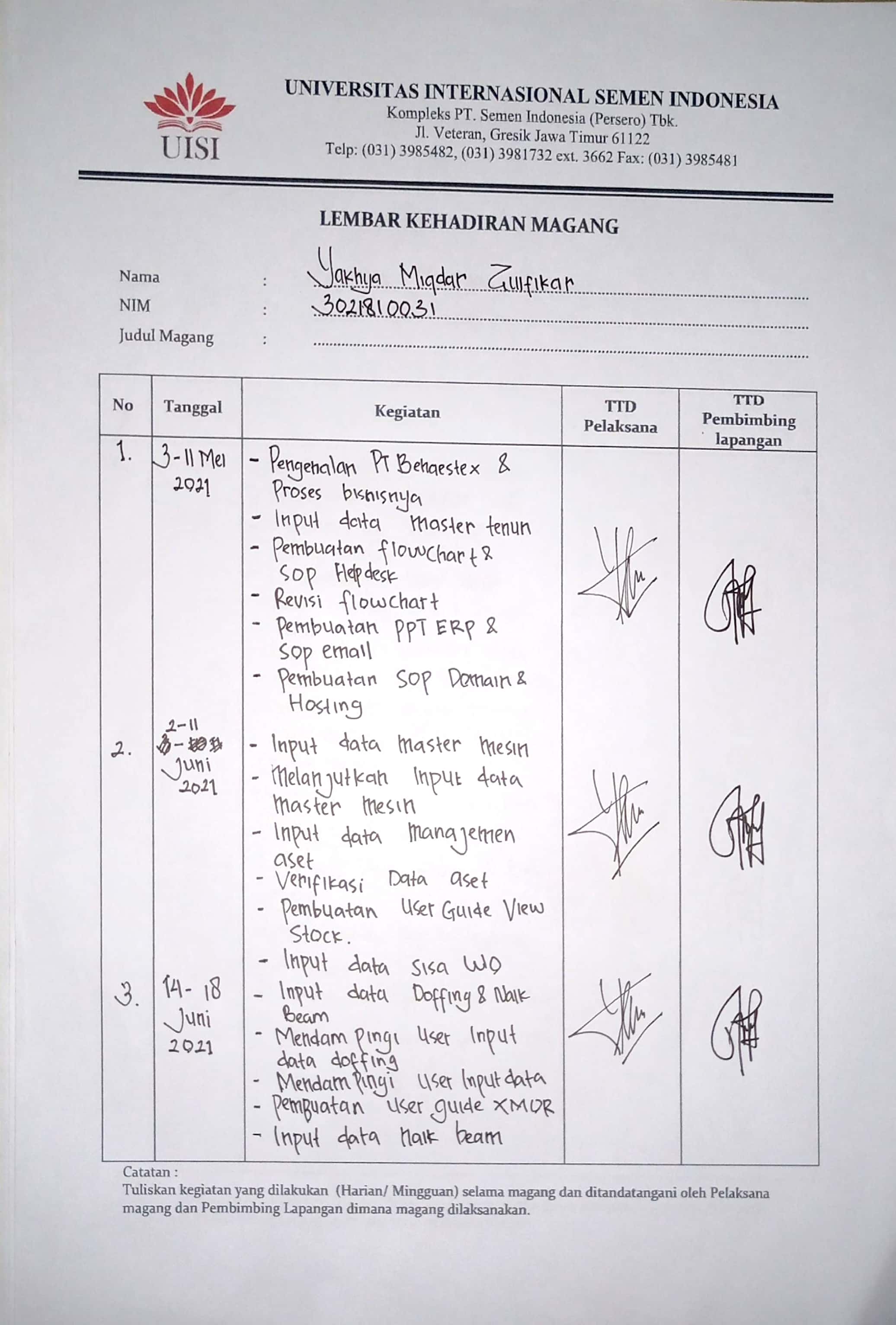 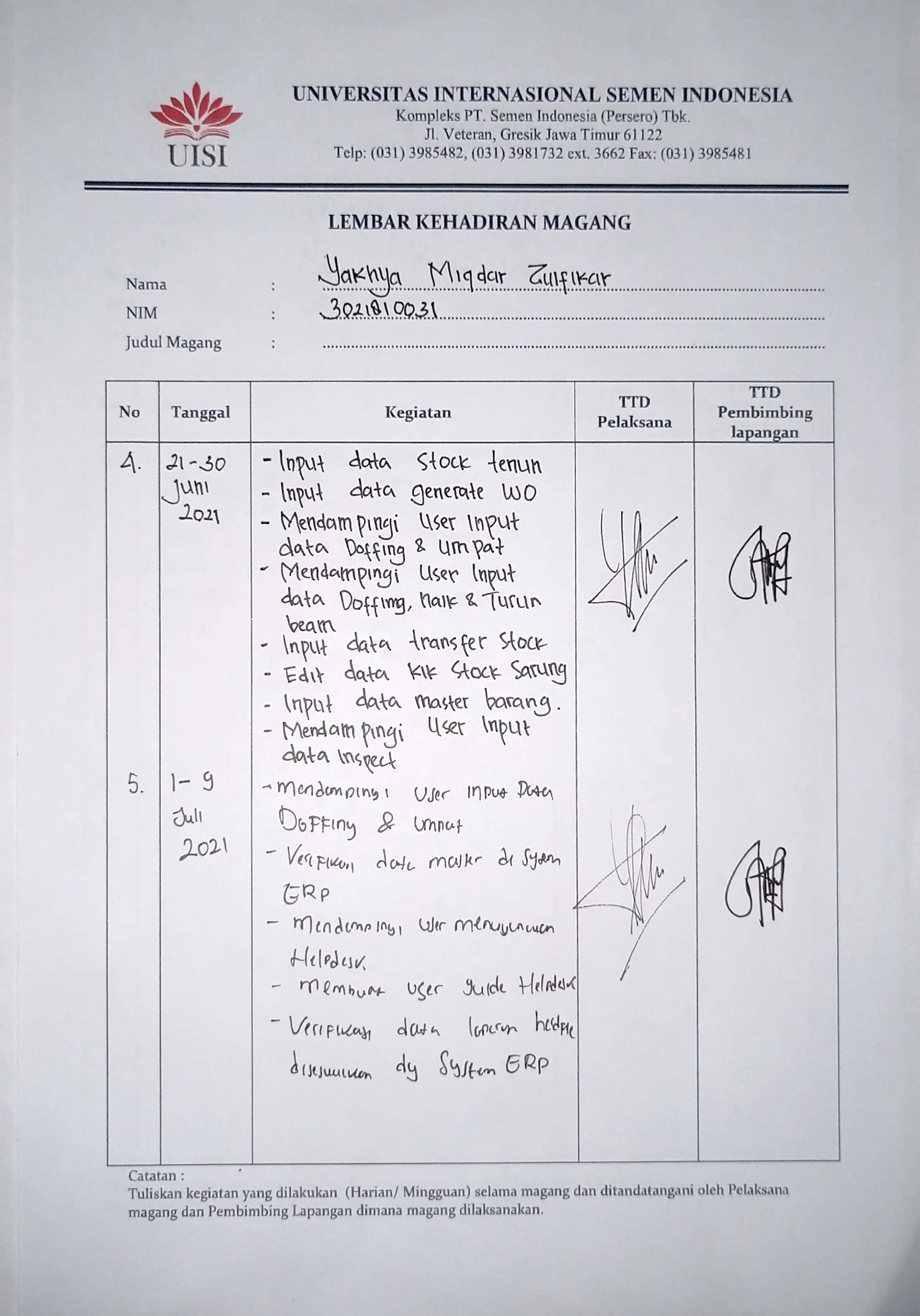 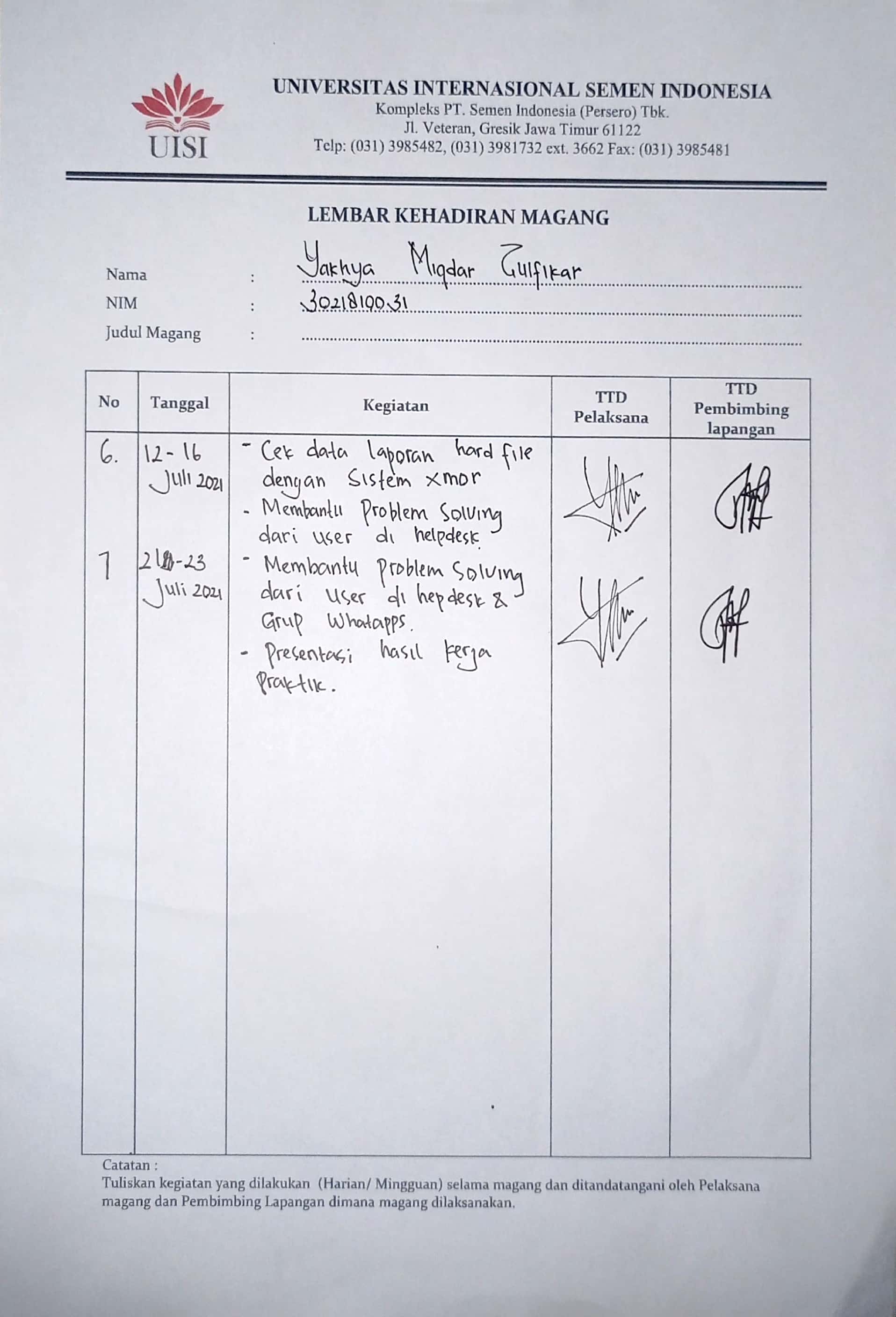 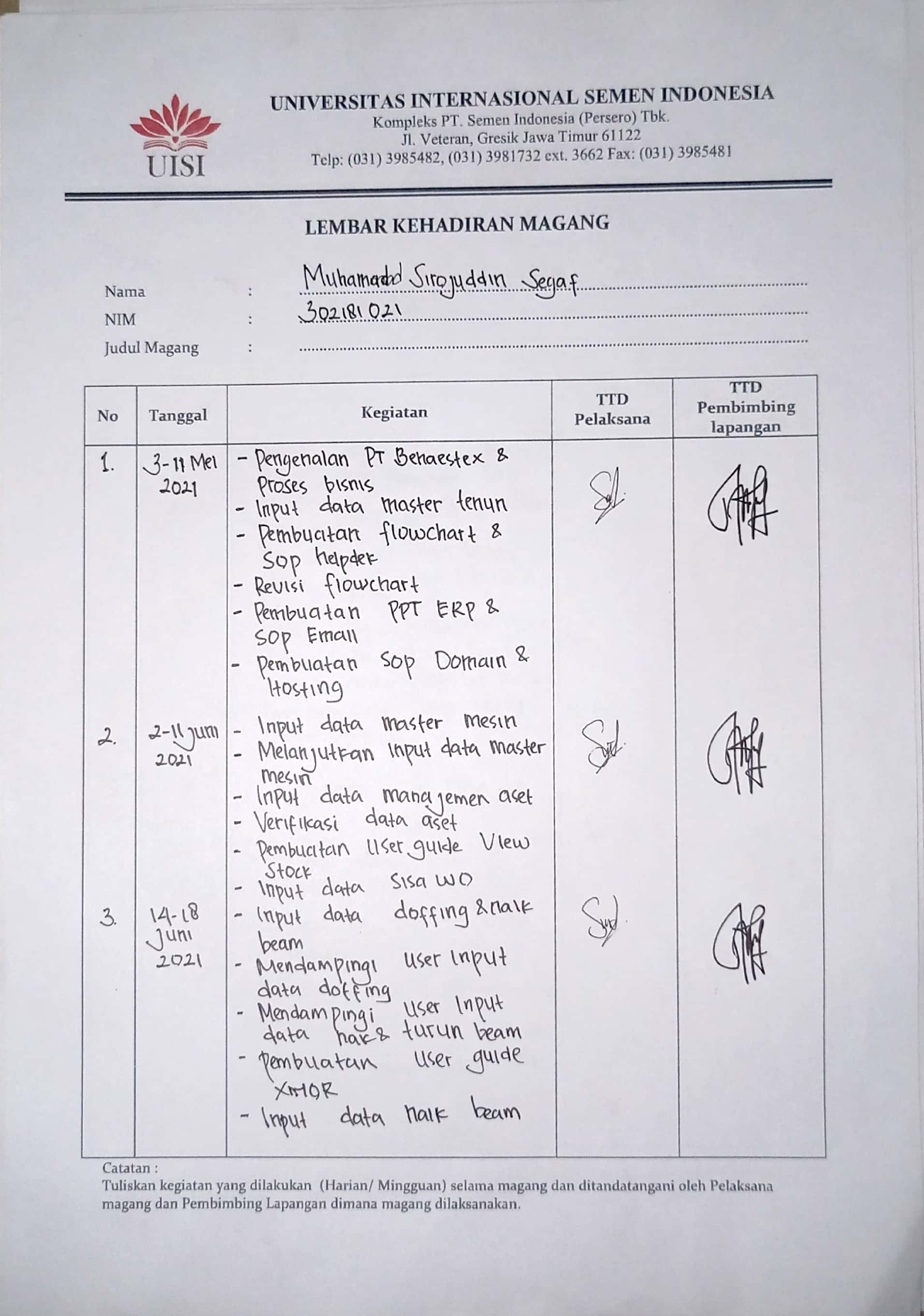 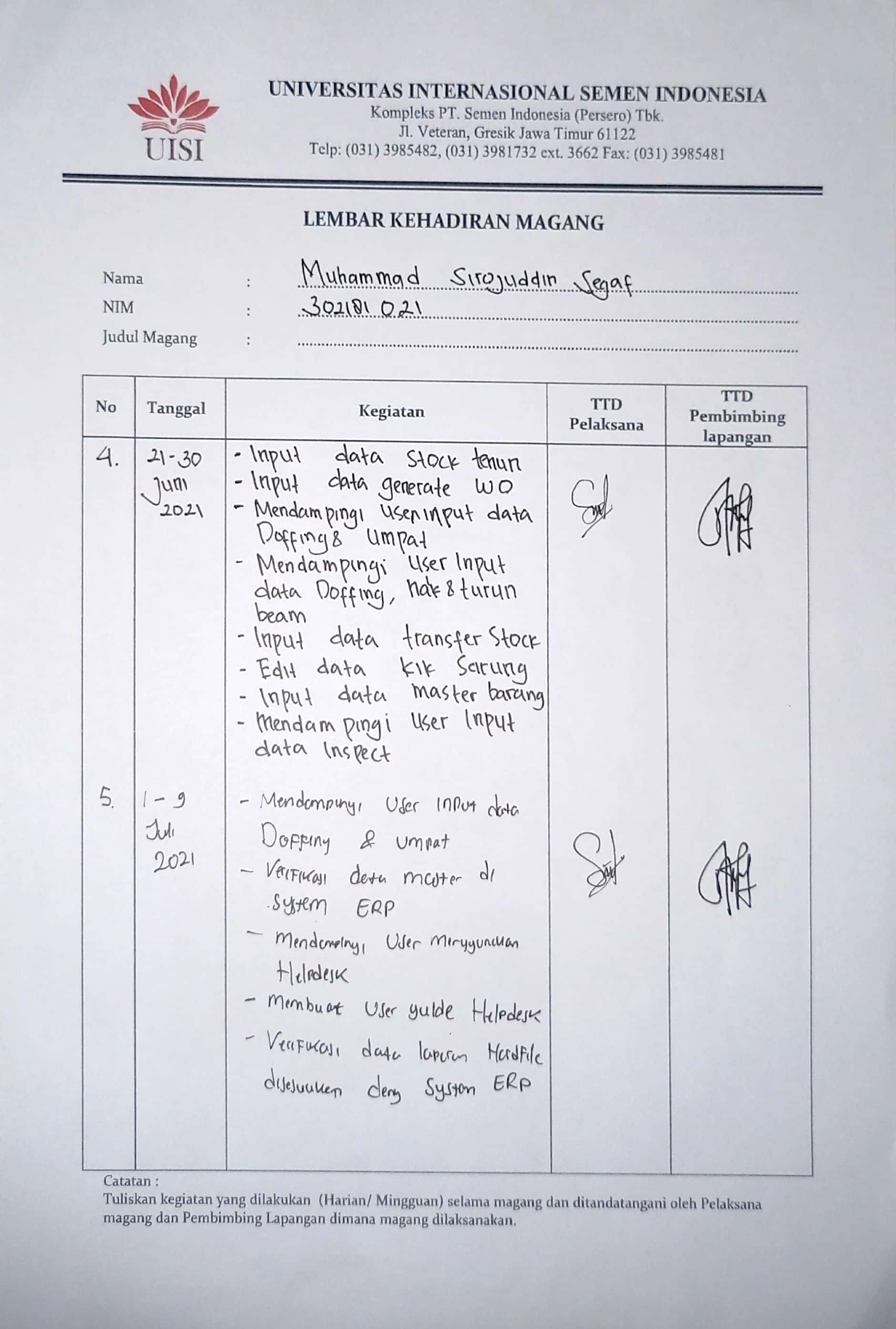 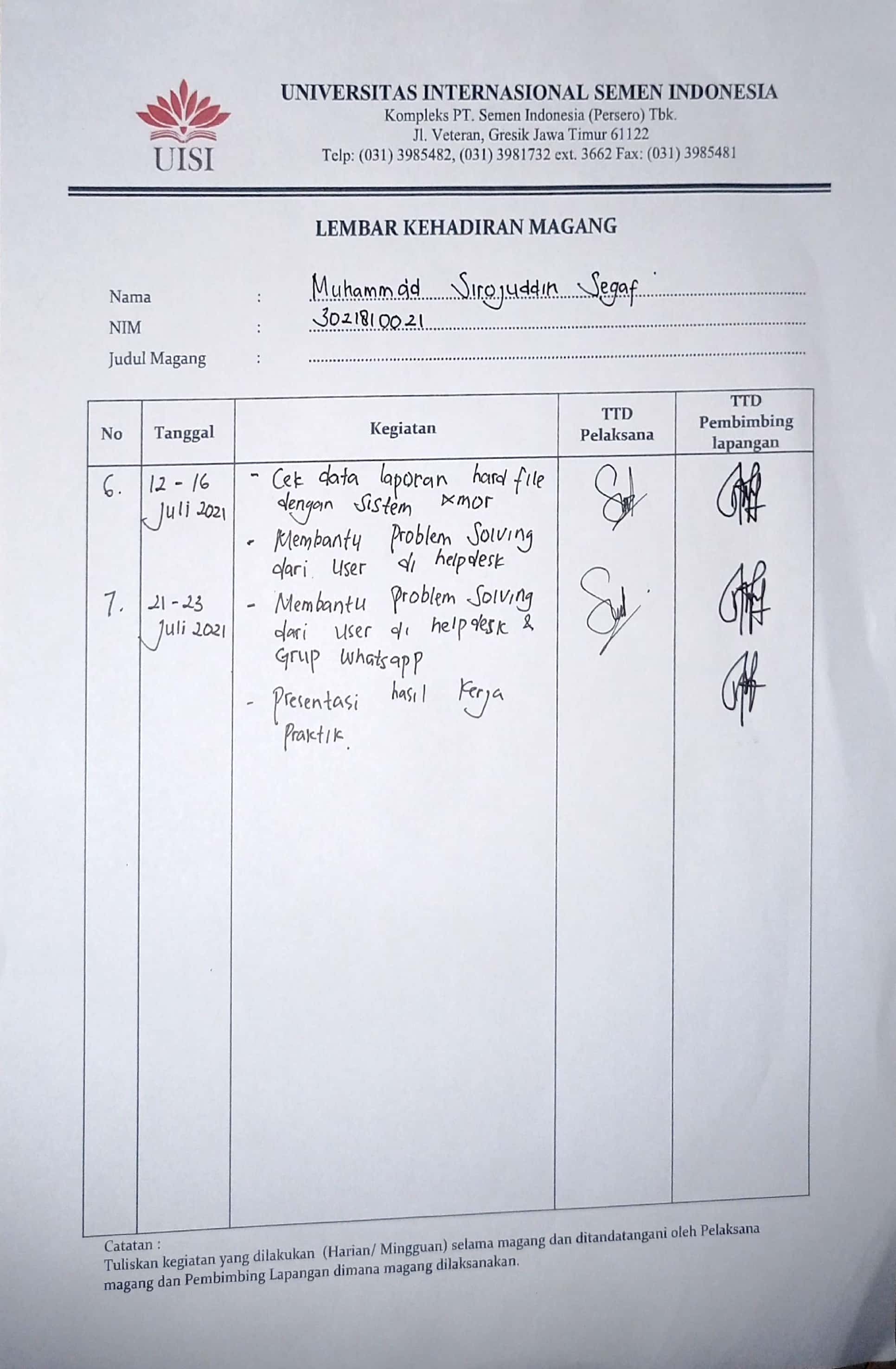 Mengetahui,Kepala Prodi Sistem Informasi UISIYogantara Setya Dharmawan, S.Kom., MBusProcessMgt, MCENIP. 9219312Menyetujui,Dosen Pembimbing Kerja PraktekYogantara Setya Dharmawan, S.Kom., MBusProcessMgt, MCENIP. 9219312Mengetahui,Manager Divisi IT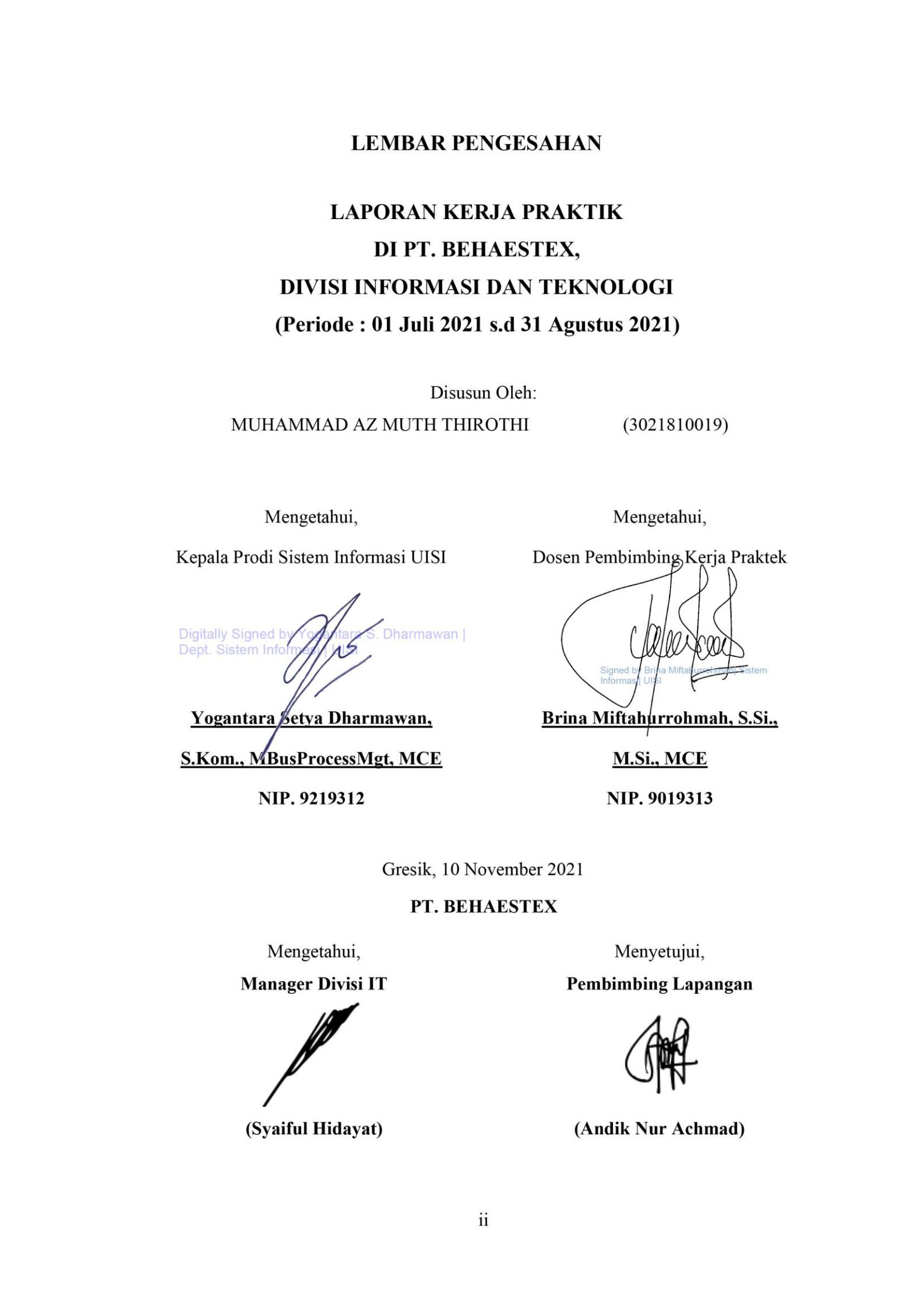 (Syaiful Hidayat)Menyetujui,Pembimbing Lapangan( Andik Nur Achmad)